МІНІСТЕРСТВО ОСВІТИ І НАУКИ УКРАЇНИСХІДНОУКРАЇНСЬКИЙ НАЦІОНАЛЬНИЙ УНІВЕРСИТЕТІМЕНІ ВОЛОДИМИРА ДАЛЯІнститут  міжнародних відносинКафедра міжнародної економіки і туризмуДопущено до захистуЗав. кафедрою міжнародної економіки і туризмуДоц. Д’яченко Ю.Ю.___________________________«_____» ______________ 2018 р.МАГІСТЕРСЬКА РОБОТАСУЧАСНІ МІГРАЦІЙНІ ПРОЦЕСИ ТА ЇХ ВПЛИВ НА ЗОВНІШНЬОЕКОНОМІЧНІ ЗВ’ЯЗКИСтудент-виконавець:				            Бородкін О.П...      (П.І.Б., підпис)  ІІ курс, група МЕВ-16зм (курс, група)Науковий керівник 				             Немашкало О.А..                                                                                               (П.І.Б., підпис)Нормоконтроль                                                       _______________          (П.І.Б., підпис)Сєвєродонецьк – 2018Міністерство освіти і науки УкраїниСхідноукраїнський національний університет імені Володимира ДаляІнститут  міжнародних відносинКафедра міжнародної економіки і туризмуЗатверджуюЗав. кафедрою міжнародної економіки і туризмуДоц. Д’яченко Ю.Ю._______________________«_____» __________ 2017 р.ЗАВДАННЯНА МАГІСТЕРСЬКУ  РОБОТУ ________________Бородкін Олег Петрович_____________(прізвище, ім′я, по батькові)Група ___МЕВ-16зм__1.Тема магістерської роботи _ Сучасні міграційні процеси та їх вплив на зовнішньоекономічні зв’язки Затверджена наказом по університету №_____ від _____________________2. Термін подання студентом завершеної роботи ________________________3.Консультанти по роботі, із зазначенням розділів, що їх стосується:_________________________________________________________4. Зміст магістерської роботи, перелік питань, що їх належить розробити__________________________________________________________________________________________________________________________________________________________________________________________________________________________________________________________________________________________________________________________________________________________________________________________________    5. Календарний план виконання роботи:6. Дата видачі завдання «____» ____________ 20__ р.Керівник роботи ____________________________________________________                                         (прізвище, ім'я, по батькові)Завдання прийняв до виконання студент	________________________________________                                          (підпис студента)РЕФЕРАТМагістерська робота складається з 100 с.  3 табл.  3 рис.  Ключові слова: міграційні процеси, зовнішньоекономічні зв’язки, міжнародна трудова міграція, глобалізація, міжнародні економічні відносиниРезультати дослідження: дослідженно сутність процесу міжнародної міграції; виявлено особливості міграційних процесів в Україні; проаналізовані причини і наслідки трудової міграції; досліджено міграції на соціально-економічний розвиток країн імміграції та еміграції; визначено ефективність та стратегічні пріоритети міграційної політики України; обґрунтувано пропозиції щодо вдосконалення державної політики з регулювання міграційних процесів в Україні та її зближення з принципами, механізмами та інструментами регулювання відповідно до міжнародних норм. ЗМІСТВСТУП……………………………………………………………………………6РОЗДІЛ І. ТEОPEТИЧНІ ОСНОВИ ДОСЛІДЖEННЯ СУЧAСНИХ МІЖНAPОДНИХ МІГPAЦІЙНИХ ПPОЦEСІВ………………………………91.1. Загальна характеристика міграційних процесів…………..………………91.2. Сучасний стан і тенденції міжнародних міграційних процесів робочої сили…………………………………………………….…………………………151.3. Основні напрями, форми і суб'єкти зовнішньоекономічних зв’язків України………………………………………………...…………………………22РОЗДІЛ ІІ. АНАЛІЗ СУЧАСНИХ МІГРАЦІЙНИХ ПРОЦЕСІВ В УКРАЇНІ………………………………………………………………….………352.1 Аналіз основних потоків міграції…………………………………………..352.2. Дослідження соціально-економічних наслідків міграційних процесів в Україні……………………………………………………………………………452.3. Оцінка ефектів міграційних процесів України……………………………54РОЗДІЛ ІІІ. ДОСЛІДЖЕННЯ ВПЛИВУ СУЧАСНИХ МІГРАЦІЙНИХ ПРОЦЕСІВ НА РОЗВИТОК ЕКОНОМІКИ УКРАЇНИ…………………...….703.1. Розвиток міжнародної трудової міграції як форми міжнародних економічних відносин …………..………………………………………………703.2. Визначення впливу міграційних процесів в Україні на розвиток економіки…………………………..……………………………………………..783.3. Шляхи вдосконалення системи регулювання міжнародних міграційних процесів в Україні………………………………………………………………..84ВИСНОВКИ………………………………………...……………………………92СПИСОК ВИКОРИСТАННИХ ДЖЕРЕЛ…………………...…………………95ВСТУПМіграційні процеси стали одним з найбільших викликів XXI століття. Добровільні і вимушені міграції супроводжували розвиток людства впродовж усього його існування, але у наш час обсяги міграції досягли найбільших масштабів. Іммігранти стали невід’ємною, необхідною і водночас проблемною частиною життя країн, одним із засобів вирішення демографічної та економічної кризи, а також категорією загострення соціальних, релігійних, політичних та етнічних проблем. Очевидним є, що інтенсивність міграційних процесів буде зростати і вимагати нових підходів. Сучасний стан подій вимагає оцінки, нових варіантів прогнозування і вирішення ситуації для впровадження правильного системи регулювання міграційних процесів.В умовах посилення глобалізаційних процесів спостерігається інтенсивна активізація міграції процесів, істотну частку якої складає трудова міграція. За таких умов пошук оптимальних підходів до керування явищем міжнародної трудової міграції з метою забезпечення соціально-економічних переваг від участі країн у міграційних процесах є надзвичайно актуальним. Однак, розробка та імплементація механізмів регулювання між- народної трудової міграції можливі лише після формування насамперед ґрунтовних теоретичних основ та способів їх використання. Міграційні процеси стають значущим чинником розвитку окремих національних економік. Це зумовлює необхідність ґрунтовної оцінки причин і закономірностей розвитку явища, визначення характеру змін у підходах до стимулювання або протидії міграції, а також постійного вдосконалення системи регулювання міжнародних міграційних процесів на глобальному і національному рівнях.Україна є одним із найбільш активних учасників міжнародних міграційних процесів. Ураховуючи неоднозначність і загрозливий характер впливу стрімкого зростання трудової міграції на економіку країни, у національну міграційну політику необхідно внести істотні корективи. Регулювання міграційних процесів має стати невід'ємною складовою національної стратегії розвитку та сприяти розв’язанню демографічних і економічних проблем.Істотний внесок у формування теоретико-методологічних основ дослідження міжнародної трудової міграції зробили роботи: І. Абрамової, А. Аллахвердієвої, Т. Гнатюка, Ф. Док’є, І. Іонцева, О. Кириченко, Є. Левчука, С. Лейснея, Д. Массея, В. Новицького, В. Переведенцева, М. Піоре, Н. Преображенської, І. Прибиткової, О. Резнікової, Л. Руденко, О. Старка, Я. Столярчук, Я. Стрельцової, М. Тодаро, Б. Томаса, О. Хомри, І. Цапенко, О. Шампури та ін.Проблемам регулювання міжнародних міграційних процесів присвячені роботи: А. Барвинського, П. Валленстайна, А. Гайдуцького, Ю. Гуменюка, В. Євтуха, Л. Карачуріної, Ю. Макогона, Ф. Моллера, М. Оберга, І. Ольшевської, В. Опалько, Ю. Пахомова, Т. Петрової, О. Потьомкіної, І. Романова, Г. Сапего, А. Седлова, Н. Сорокіної, Н. Тиндика, В. Федотова, Т. Цуркан, О. Чернеги, К. Шереметьєвої та ін.Метою роботи є поглиблення теоретичних положень щодо особливостей сучасних міграційних процесів, установлення тенденцій розвитку цього процесу й впливу на зовнішньоекономічні зв’язки.З поставленої мети випливають такі завдання:- розкрити сутність процесу міжнародної міграції; -	виявити особливості міграційних процесів в Україні; -	дослідити причини і наслідки трудової міграції;-	оцінити вплив міграції на соціально-економічний розвиток країн імміграції та еміграції;-	визначити ефективність та стратегічні пріоритети міграційної політики України;-	обґрунтувати пропозиції щодо вдосконалення державної політики з регулювання міграційних процесів в Україні та її зближення з принципами, механізмами та інструментами регулювання відповідно до міжнародних норм. Об'єктом дослідження є сучасні міграційні процеси.Предметом дослідження є форми, закономірності та рушійні сили розвитку сучасних міграційних процесів.При аналізі використовувалися такі методи дослідження як: порівняння, аналіз, синтез, систематизація та узагальнення. Інформаційну базу склали: офіційні сайти національних міністерств і відомств, нормативно-правові документи, офіційні сайти банківських установ, періодичні фахові видання з економіки, наукові статті, аналітичні й статистичні звіти.Магістерська робота складається із вступу, трьох розділів і висновків, викладених на 100 сторінках друкованого тексту. Матеріали магістерської роботи містять 3 таблиці і 3 рисунки. Список використаних джерел з 56  найменуваннь уміщено на 6 сторінках.1. ТEОPEТИЧНІ ОСНОВИ ДОСЛІДЖEННЯ СУЧAСНИХ МІЖНAPОДНИХ МІГPAЦІЙНИХ ПPОЦEСІВ1.1. Загальна характеристика міграційних процесів	Міграція населення - це досить давній процес. Ще на початку існування людства відбувалось переселення народів. Причиною цього явища ставали військові загарбання, виснаження у певному регіоні природних ресурсів тощо. Історичне поняття міграції ввібрало в себе різні види масових переселень людей: колонізацію, работоргівлю, пошук роботи. Поряд з природним рухом на кількість населення впливає територіальна мобільність, або механічний рух населення. Останній пов’язаний з міграційними процесами. У зв’язку із об’єктивним існуванням міграційного процесу як невід’ємної та постійної складової історії людства необхідним є впорядкування його проведення, забезпечення реалізації прав і свобод осіб-учасників цього процесу, а також - сприяння розвиткові нових суспільних відносин, які виникають з приводу стимулювання або скорочення міграційного процесу і зменшення кількості мігрантів.	Наприклад, свого часу, розвиткові економіки США сприяла політика щодо стимулювання припливу мігрантів. Так, протягом 1980-х років до США прибуло 1,5 млн. чоловік з вищою освітою. Держава від цього тільки виграла, оскільки використання одного інженера дало прибуток у 253 тисячі доларів, а лікаря – 646 тисяч доларів. Майже 11 млн. іммігрантів, які нині проживають у країні, заробляють 240 млрд. доларів, сплачуючи при цьому податки на загальну суму 90 млрд. доларів, та податки у державну казну в розмірі 5 млрд. доларів. Такі надходження до національного доходу країни у 5 – 8 разів перевищують витрати на утримання мігрантів.	Вибір того, чи слід стимулювати або стримувати розвиток міграційного процесу безпосередньо залежить від політичних і економічних умов життя суспільства. Міграційний процес як об’єктивний процес опосередковується волею осіб-учасників міграційного процесу і має вольову сторону, яка реалізується у поведінці цих осіб і здатна реагувати на правовий вплив. Завдяки активному впливу права міграційний процес набуває впорядкованого, врегульованого характеру, який проявляється у правовідносинах. При цьому межі правового регулювання міграційного процесу обмежені існуючими політичними та економічними умовами розвитку суспільства. Разом з тим, право не може повністю охопити відносини, які складаються у сфері міграційного процесу тому, що певні сторони цього процесу врегульовані нормами моралі. Отже, якщо правове регулювання міграційного процесу суперечить об’єктивним законам розвитку суспільства, воно не буде ефективним.	З проголошенням незалежної Української держави, стрімким розвитком міжнародного співробітництва різко зростає кількість мігрантів, інтенсивність міграційних процесів. З демократизацією суспільного життя та прийнятих державою, згідно Конституції України, зобов’язань щодо дотримання прав людини були усунені характерні для тоталітарного суспільства обмеження щодо реалізації права людини на вільне пересування і вибір місця проживання.	У науковій літературі існує різноманітна класифікація чинників, під впливом яких формуються напрямки та масштаби міграційних процесів. Переміщення у просторі відбувається внаслідок дії економічних, соціальних, демографічних, політичних, етнічних, освітніх, морально-психологічних, військових, екологічних та інших факторів, але ці чинники діють одночасно, вони певною мірою взаємозалежні, тож виявити окремі компоненти міграційного процесу, сформовані під впливом одного чи двох факторів, як правило, складно.	Будь-який міграційний акт відбувається під дією комплексу мотивів. Вони залежать від суб’єктивних та об’єктивних причин: міграції відбуваються за особистим бажанням — кожен громадянин має право і можливість вибирати для себе місце проживання та праці (задовольнити свої різноманітні потреби матеріального, професійно-кваліфікаційного і духовного характеру).	Поділяють також фактори міграції на некеровані і керовані суспільством, іншими словами — умови (природні умови різних регіонів і поселень, ступінь їх розвитку, обжитості і благоустрою, географічне положення) і фактори-регулятори (демографічні — інтенсивність природного зростання населення, його склад за віком і статтю, співвідношення корінного населення та приїжджого, старожилів і новоселів, етнічні відмінності між групами в мові, духовній культурі, побуті, національних обрядах, звичаях; соціально-психологічні – інтенсивність спілкування людей, соціально-психологічний клімат, соціальні умови життя людей).	Відрізняють два основних види міграцій: зовнішні; внутрішні. 	Зовнішні міграції населення виникли у глибокій давнині. Головними вогнищами еміграції населення була Європа, а імміграції – Північна і Південна Америка, Австралія і Нова Зеландія. Після Другої світової війни географія зовнішніх  міграція дуже змінилася. Головними регіонами притягання робочої сили стала Західна Європа, де працюють мільйони робітників з країн Середземномор'я. Багато зарубіжних робітників працює у США, у нафтовидобувних країнах Близького і Середнього сходу.	З 50-х років з'явилася нова форма зовнішніх міграцій – «відплив умів». Вона означає переманювання кадрів інтелігенції – вчених, інженерів, лікарів і інших спеціалістів вищої кваліфікації. Найбільш активно таке переманювання здійснюють США. «Відплив умів» наносить великі збитки країнам, що розвиваються.	Існує два типи внутрішньої міграції:1 тип: переміщення населення з сільської місцевості у міста;
2 тип: колонізація нових земель.	Перший тип характерний для переважної більшості країн світу, другий для великих за територією країн ( Росія, Китай, Бразилія, Австралія).	Виділяють також чинники міграції за сферою їх прояву: народногосподарські, територіальні, галузеві та внутрівиробничі, а також постійні, тимчасові і змінні залежно від їх використання в регулюванні міграційних процесів. Міграція як чинник розвитку ринку виконує прискорювальну, розподільчу та селективну функції.	Чинне адміністративне законодавство не передбачає використання такої дефініції як “міграційний процес”, “мігрант”. Тому дискусія щодо формулювання поняття “міграційний процес” до цих пір має теоретичне значення.	Якщо складовими міграційного процесу є транзитний проїзд, в’їзд і виїзд на (з) території держави, просторові переміщення іноземних громадян, осіб без громадянства через територію держави. Тому, у вузькому розумінні міграційний процес - це процес підготовки до переміщення (за виключенням випадку, коли особа готувалась до переміщення, згодом, відмовилась від нього), а також самого переміщення його учасників – емігрантів, іммігрантів через державний кордон, через адміністративно-територіальні кордони у межах окремої країни у порядку транзитного проїзду, а також внутрішніх мігрантів в процесі просторового перемі-щення через адміністративно-територіальний кордон у межах окремої країни.	Всі випадки міграції мають, насамперед, професійно-трудові та майново-доходні причини (виняток – міграція з політичних причин)(рис.1.1)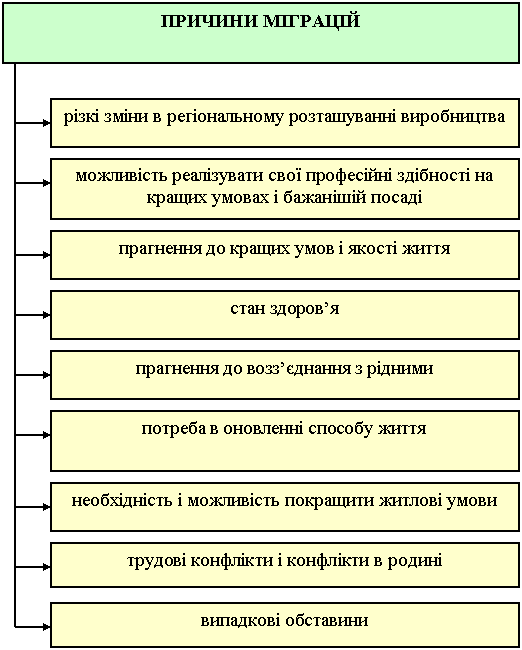 Рис. 1.1. Основні причини міграції	Основні риси міграційного процесу:- міграційний процес - об’єктивно зумовлений суспільним розвитком процес просторового переміщення його учасників;- міграційний процес – явище соціальне тому, що його учасниками є громадяни, особи без громадянства, іноземні громадяни, біженці;- міграційний процес має соціальний характер тому, що на процес його здійснення безпосередньо впливають політичні, економічні та культурні інтереси держави і суспільства в цілому;- міграційний процес - це сукупна вольова діяльність людей, спрямована на досягнення певних цілей;- міграційний процес як і будь-яка інша сфера людської діяльності є керованим процесом, у якому головним суб’єктом виступає держава у особі уповноважених органів, які складають єдину систему;- діяльність уповноважених державних органів та їх посадових осіб у сфері управління міграційним процесом має бути спрямована на забезпечення реалізації прав і свобод учасників міграційного процесу, їхню безпеку, і законних інтересів;- основним принципом здійснення міграційного процесу є законність.1.2. Сучасний стан і тенденції міжнародних міграційних процесів робочої силиУзагальнення теоретичних положень дозволило відокремити широкий та вузький сенс поняття «міжнародна трудова міграція» (МТМ). У широкому сенсі МТМ слід розуміти як добровільні переміщення (переселення) працездатного населення з метою пошуку роботи й реалізації відповідних інтересів в іншій країні (без урахування часових параметрів і ознак легальності). У вузькому сенсі МТМ слід розуміти як переважно поворотні (тимчасові) і легальні переміщення людей, які передбачають вступ мігранта у трудові відносини за кордоном.Аналіз різноманітних теорій, які пояснюють особливості виникнення й розвитку МТМ (неокласичної економіки, людського капіталу, економіки родинної міграції, світового ринку праці, світових систем, тяжіння-відштовхування, міграційних мереж тощо), та авторських концепцій дозволив установити, що всі вони являють собою унікальні погляди, які не суперечать, а доповнюють один одного. Оцінка еволюції теорії міграції демонструє посилення уваги до врахування впливу глобалізації на розвиток МТМ. Ґрунтовно розглянуто пояснення причин МТМ у рамках макро- і мікроекономічного підходів, які пов’язані головним чином із географічними відмінностями у попиті та пропозиції трудових ресурсів, розривами в заробітній платі з урахування бар’єрів переміщення мігрантів. Установлено, що рішення про міграцію є результатом низки суб’єктивних (індивідуальних і групових) факторів, а їх реалізація залежить від характеру умов міжнародної соціальної мобільності, що формуються під впливом глобалізації.На основі теоретичного аналізу запропоновано виділяти глобальні фактори (економічні, демографічні, природні, соціальні, політичні та інформаційні) і передумови (цивілізаційні, інституційні, інфраструктурні, функціонально-мережні) розвитку МТМ. Однак, незважаючи на зростання їх впливу, найчастіше первинними є національні фактори, які доцільно розділяти на такі групи: економічні; цивілізаційні; соціальні; демографічні; політичні; правові; екологічні; інформаційні. Значущість цих факторів залежить від історичних обставин. На підставі теоретичного узагальнення визначено вплив сучасного етапу інтернаціоналізації на розвиток МТМ Головні наслідки глобалізації у сфері МТМ, зокрема: стимулювання міжнародного руху робочої сили і виникнення явища супермобільності, поява нових каналів і моделей організації трудових міграцій, підвищення гнучкості світового ринку праці, полегшення здійснення грошових переказів, поширення соціальних мереж, формування ієрархічної системи міграційних зв’язків країн (глобальна, регіонально-інтеграційні, національні). Основними характеристиками глобальної системи міграційних зв’язків є: ієрархічність; інтегрованість; флуктуативність тощо.Аналіз теоретичних джерел і доробку міжнародних організацій дозволив: 1) уточнити сутність низки дефініцій, які використовуються в дослідженні міграційних процесів, у тому числі: «міграційний потік» (спрямоване переміщення певної кількості мігрантів, віднесене до певного періоду часу); «міграційна асиметрія» (невідповідність і непропорційність розподілу міграційних потоків між країнами або регіонами світу, що виявляється у глобальному вимірі); «міграційна мережа» (сукупність контактів і взаємодій мігрантів, яка забезпечує передачу необхідної їм інформації між країнами імміграції та еміграції, а також сприяє організації міграційного процесу); 2) удосконалити класифікацію видів МТМ: за напрямами; за територіальним охопленням; за часовими параметрами; за ступенем легальності; за характером відтворення міграцій; за рівнем кваліфікації, віком та статтю мігрантів тощо.Визначення функцій МТМ (прискорююча; розподільча; селективна; консолідуюча; уніфікуюча; потокостворююча) дозволило обґрунтувати специфічність її впливу на національні економіки країн еміграції та імміграції, що приводить до підвищення рівня інтернаціоналізації, зміни внутрішнього середовища, має як позитивні, так і негативні вияви, спектр і масштаби яких залежать від особливостей державного регулювання міграційних процесів. Удосконалено комплексну модель міграційного процесу, яка охоплює основні стадії (підготовчу, переміщення і адаптації) і структурує його «ланки». Це дозволило розширити уявлення про роль міграційних мереж у розвитку МТМ і уточнити причини її відтворення.Ступінь участі країни в міжнародних міграційних процесах залежить від тенденцій їх перебігу у глобальному вимірі. Регулювання МТМ відбувається на двох рівнях (міжнародному і національному) і здійснюється на основі міжнародного та національного права. Концептуальну модель глобальної системи регулювання МТМ, яка включає міжнародні організації, базується на міжнародних угодах та програмах, відтворює інституційний і контролюючий механізми, визначаючи формат міграційної політики країн.На основі дослідження сутності й цілей державних міграційних політик розвинутих країн світу визначено їх змістовні ознаки (подвійність; селективність; конфліктність та реакційність) і запропоновано класифікацію методів регулювання (за видами політики, спрямованістю й типом впливу, сферами реалізації тощо). Розроблено конструкційну модель державної міграційної політики, яка включає: функції та обмеження; головні складові; типи стратегій і специфічних заходів. Обґрунтовано, що в умовах глобалізації має змінюватися концепція цієї політики, яка ширше враховуватиме соціальні аспекти та наслідки МТМ, забезпечуючи адаптацію мігрантів в іншонаціональному середовищі.	У ХХІ ст. географічна картина стабільної компоненти щодо кількості реципієнтів міжнародної міграції робочої сили є триполюсною: Європа, Північна Америка (США і Канада) та Азія. Проте найбільша залежність від міжнародної трудової міграції як джерела робочої сили спостерігається в країнах Океанії (16,8 %), Північної Америки (14,2 %) та Європи (9,5 %), а також країн Азії – експортерів природних ресурсів (Катар, ОАЕ, Кувейт), де частка трудових мігрантів перевищує 50 % кількості населення. 	Основними регіонами – донорами робочої сили є країни Європи (для цього регіону характерний високий рівень переміщення робочої сили між країнами), Латинської Америки (насамперед за рахунок Мексики), Азії (за рахунок внутрішньорегіонального переміщення та міжрегіональної міжнародної міграції), а також Африки (за рахунок міжрегіональної «далекої» міграції) 	У розрізі країн найбільшим донором робочої сили є Мексика, що логічно випливає з безпосередньої географічної близькості найбільшого реципієнта – США. Серед трьох лідерів країн-донорів називають також Росію та Індію, трохи відстає від них Китай. Україна як донор міжнародних трудових мігрантів посідає п’яту сходинку світового рейтингу. 	Оцінка динамічної компоненти міжнародної міграції робочої сили показала, що основні потоки мігрантів спрямовані на підтримку сформованої географічної картини стабільної компоненти, і відносна величина потоків мігрантів у короткотерміновому періоді (5–10 % і менше від стабільної компоненти) не здатна спричинити суттєві зміни в розподілі регіонів і країн світу на донорів і реципієнтів міжнародних трудових мігрантів. Це дає підстави очікувати, що зовнішні економічні ефекти міжнародної міграції робочої сили мають бути довготривалими, а їх зміна може відбуватися лише протягом певного часу і лише внаслідок постійних і системних дій урядів у межах послідовної міграційної політики. 	Оцінка впливу зовнішніх економічних ефектів міжнародної міграції робочої сили на економіки країн-донорів дає змогу зробити висновок про позитивність. Грошові перекази від мігрантів щодо багатьох країн перевищують 20 % ВВП, відграючи важливу роль у розвитку внутрішніх ринків, позитивно впливаючи на платіжний баланс і добробут населення. Фінансові потоки міжнародних мігрантів є також вагомим джерелом зовнішніх надходжень до країн, що розвиваються, і поступаються лише ПІІ Крім цього надходження грошових потоків від мігрантів стійке до дії кризових явищ і зростають навіть за умов кризи.  	Дослідження впливу міграції на потенціал робочої сили країн-донорів виявило відсутність негативного ефекту. Через високий рівень безробіття в таких країнах (15 % і більше) виїзд навіть великої кількості робітників за кордон суттєво не впливає на зменшення забезпеченості національної економіки робочою силою. Втрати через міграцію жіночого населення не перевищують 1–2 %. Отже, міграція жінок суттєво не знижує майбутній потенціал робочої сили країн-експортерів. 	Дослідження зовнішніх економічних ефектів міжнародної міграції робочої сили країн-реципієнтів виявило її суперечливий вплив. Наявний позитивний економічний ефект міжнародної міграції – забезпечення збільшення кадрового потенціалу робочої сили для деяких країн (Італія, Чехія, Фінляндія). Але в деяких 12 країнах спостерігається зростання безробіття. Негативний економічний ефект – відтік фінансових ресурсів у формі грошових переказів від мігрантів – сягає 20 % ВВП у Люксембурзі, великий – у країнах – експортерах нафтопродуктів і в країнах що розвиваються, де внаслідок малого розміру ВВП грошові перекази від трудових мігрантів на батьківщину становлять його суттєву частку. Найбільшим негативним економічним ефектом прояву міжнародної міграції робочої сили в розвинутих країнах є додаткові бюджетні витрати, пов’язані з нелегальними мігрантами.Залежно від терміну переміщення міжнародна трудова міграція поділяється на такі види (рис.1.2.) :.- постійна міграція - це виїзд (в'їзд) населення в іншу країну на постійне місце проживання;- тимчасова міграція - це робота за кордоном протягом певного обмеженого часу з подальшим поверненням на батьківщину або переїздом в іншу країну;- сезонна міграція - це щорічна міграція на період певного сезону (як правило, для збирання врожаю сільськогосподарських культур) з подальшим поверненням на батьківщину;- маятникова міграція - це постійна робота в одній країні при проживанні в іншій, як правило, прикордонній країні за наявності необхідних міжнародних угод між країнами.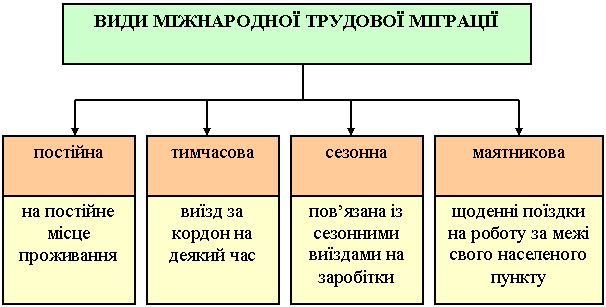 Рис.1.2. Види міжнародної трудової міграціїМіжнародна трудова міграція є наслідком, в першу чергу, значної різниці в рівнях економічного й соціального розвитку країн та особливостей їх демографічної ситуації. [3 c. 88].Однією з основних проблем вітчизняного ринку праці є відтік робочої сили за межі країни. За експертними оцінками зараз за кордоном працює близько 3 млн. громадян України.  Головною причиною трудових міграцій громадян України за кордон є неадекватно низька вартість робочої сили в Україні, низький розмір заробітної плати [4 c. 37].Збільшується ймовірність поширення нелегальних форм трудової міграції (у Росіїї, Греції, Іспанії, Італії, Португалії, в країнах Центральної та Східної Європи) за рахунок різного за обсягом тіньового сектору економіки в приймаючих країнах.Масштаби міжнародної міграції людських ресурсів є значним. Зростає кількість зовнішніх мігрантів серед сільського населення, молоді, жителів малих міст; відбувється розширення географії приймаючих країн; зростання терміну перебування за кордоном; збільшення частки жінок серед трудових мігрантів, що призводить до порушення морально-психологічного клімату у суспільстві [2 c.52].Основними мотивами трудової міграції населення України є [3 c. 90]:1) високий рівень безробіття і пов'язана з цим проблема бідності;2) бажання забезпечити добробут наступних поколінь;3) підвищення свого соціального статусу;       4) можливість еміграції в майбутньому;5) професійне зростання.При формувані державної політики має бути враховано, що міжнародний обмін людським капіталом впливає на розвиток останнього як позитивно, так і негативно.Для України такий обмін призводить до виникнення суттєвих проблем, серед яких фахівці зазначають такі: погіршення співвідношення між працездатним і непрацездатним населенням, прямі втрати людського капіталу, “відтік мізків”, нераціональна структура імміграції в Україну, прихована міграція, моральні аспекти.Проте еміграція з України забезпечує й певні економічні вигоди: знижується рівень безробіття та пом’якшується соціальна напруженість у суспільстві; працюючи за кордоном, українці підвищують свій життєвий рівень за рахунок ресурсів країни перебування; зовнішня трудова міграція є джерелом досвіду, знань, міжособистісних контактів, школою бізнесу та ринкової поведінки; зростають валютні надходження в Україну.1.3. Основні напрями, форми і суб'єкти зовнішньоекономічних зв’язків УкраїниЗовнішні зв'язки держави — це взаємообмін з країнами світу продуктами матеріального виробництва, енергією, послугами, інформацією на основі міжнародного поділу праці, а також співробітництво політичних органів, спрямоване на ефективне розв'язання глобальних проблем людства, розширення особистих контактів громадян.Зовнішні зв'язки мають розгалужену структуру. За змістом, характером, предметами обміну поділяються на політичні, економічні, наукові, культурні, інформаційні, воєнні, екологічні, релігійні, гуманітарні відносини, особисті стосунки громадян, їх можна групувати і за іншими ознаками (часовою тривалістю: тимчасові та стабільні, довготривалі; за територією: з країнами Європи, Азії, Америки тощо; за рівнем розвитку країн: з розвиненими країнами і країнами, що розвиваються тощо). При цьому кожна група зв'язків має свою ієрархічну багаторівневу структуру. Наприклад, економічні зв'язки поділяються на зовнішньоторговельні, науково-технічні, інвестиційні, кредитно-фінансові, інтуристські тощо.Різноманітними є функції світових зв'язків України. Вони покликані сприяти органічному її інтегруванню у всесвітні структури з мстою зміцнення миру й безпеки, ефективного розвитку економіки, науки, освіти і культури, формуванню єдиного екологічно чистого простору Землі, задоволенню особистих потреб громадян.Форми зовнішніх економічних зв'язків України — різноманітні: зовнішня торгівля, міжнародна спеціалізація і кооперування виробництва, експорт та імпорт капіталів і робочої сили, надання та одержання послуг (виробничих, транспортно-експедиційних, страхових, консультаційних, маркетингових, експортно - чи імпортно-посередницьких, юридичних), міжнародне спільне підприємництво, сумісне будівництво підприємств, науково-технічне співробітництво, валютні та фінансово-кредитні відносини, інтуризм, проведення на комерційній основі виставок, ярмарків, торгів, аукціонів тощо.Сутністю зовнішньоекономічної діяльності є міжнародний поділ праці (МПП). У процесі МПП об'єктивно формуються загальноукраїнський і регіональні (наприклад, обласні) зовнішньоекономічні комплекси, що об'єднують взаємопов'язані підприємства-експортери та імпортери (ядро комплексу), торгово-промислову палату України, різні об'єднання та асоціації, банки, які займаються операціями, пов'язаними з міжнародною діяльністю.Центральними органами управління зовнішніми зв'язками с Верховна Рада України, Кабінет міністрів України, Міністерство закордонних справ України, Міністерство зовнішніх економічних зв'язків України; у низових територіально-адміністративних ланках — місцеві Ради народних депутатів, управління міжнародних і зовнішньоекономічних зв'язків у системі обласної державної адміністрації.У світовому масштабі Укрaїнa виділяється також науково-технічним потенціалом високої кваліфікації. Вона має визначні у світі власні наукові школи та унікальні технологічні розробки нових матеріалів, біотехнологій в галузі електрозварювання, радіоелектроніки, фізики низьких температур, ядерної фізики, інформатики, телекомунікацій та зв'язку, здатних забезпечити розвиток високотехнологічного виробництва на рівні найвищих світових стандартів.Відтак порівняно високий економічний, науково-технічний, мінерально-сировинний, ґрунтовий і трудовий потенціали, надзвичайновигідне економіко-географічне та геополітичне положення в центрі Європи створюють об'єктивні умови для забезпечення взаємовигідного міжнародного поділу праці, спеціалізації, кооперування та інтеграції України у світовий економічний простір.Міжнародна економічна інтеграція (розпочалася із створення «Спільного ринку» в Європі (ЄC) і нині здійснюється в країнах Північної Америки, Тихоокеанського peгіoну під егідою Японії. Основні напрями інтеграційних процесів зводяться до створення умов для вільного переміщення тoвapів, послуг, капіталів і робочої сили.Укpaїнa, як і інші нові держави східної Європи, прагне приєднатися до Європейського Союзу, маючи для цього всі підстави. Встановлено відносини з такими впливовими міжнародними економічними організаціями, як Міжнародний валютний фонд (МВФ), Світовий банк. Із Світовою організацією торгівлі Україна веде офіційні переговори щодо повноправного членства в ній"У сучасних умовах зовнішньоекономічні зв'язки стають могутнім засобом прискорення науково-технічного розвитку та інтенсифікації економіки, оскільки оволодівати найновішими досягненнями науки й техніки без інтенсивного обміну результатами наукових досліджень, різноманітними товарами й послугами означає нераціонально використовувати власні ресурси, втрачати час і темпи розвитку.Зовнішньоекономічна діяльність дає змогу прискорювати науково-технічний прогрес завдяки організації спільних досліджень, швидкому переобладнанню сучасною технікою галузей і виробництв, сприяє розв'язанню багатьох соціальних проблем. Отже, зовнішньоекономічні зв'язки стають одним з основних чинників розвитку господарства України.У процесі створення нових основ співробітництва важливо не тільки не допустити неконтрольованого розпаду кооперативних зв'язків, а й знайти нових партнерів (адже нерентабельні підприємства і неконкурентоспроможна продукція випадуть з усталених господарських зв'язків), спрогнозувати кон'юнктуру товарообміну з метою створення економіки відкритого типу, інтегрованої в європейський і світовий економічний простір.Розробка і послідовне втілення в життя єдиної національної геополітичної стратегії сприятиме оновленню на економічній основі старих виробничих зв'язків України і розширенню прямої участі її в системі економічних і політичних стосунків на глобальному рівні.Колишні зв'язки України зі східноєвропейськими країнами відбивали лише міждержавний обмін продукцією. Перехід до вільної торгівлі на основі світових цін і конвертованої валюти випливає з курсу країн Східної Європи й України на переведення економіки на ринкові рейки і ставить розв'язання всіх проблем взаємних зв’язків у залежність від економічного інтересу. Передбачається, що спочатку існуватимуть два взаємозалежних сегменти.По-перше, це визначення параметрів співробітництва на міждержавній основі через погодження між урядами контингентів взаємних поставок. Це мають бути форми торгівлі, насамперед стратегічними товарами (металом, газом, нафтою тощо), форми, пов'язані з централізованими рішеннями. Міждержавні розрахунки мають вестися за валютним клірингом, проте сальдо розрахунків, якщо воно утворюватиметься, слід погашати за домовленістю сторін (валютними товарами або ВКВ).По-друге, - це розвиток відносин на рівні прямих зв'язків підприємств, об'єднань, кооперативів, бірж, асоціацій, консорціумів, спілок тощо. Перехід до подібних відносин можливий за умови поступового звуження сфери дії державних органів у визначенні взаємних поставок і надання свободи підприємницької діяльності виробничим ланкам. Останні повинні погоджувати не лише предмет співробітництва, а й сферу ціноутворення, поставок, кредитів, інші фінансові питання. Широкий вихід товаровиробників на ринок, наповнення його товарною масою створять передумови для функціонування східноєвропейської зони вільної торгівлі.Очевидно, що в розрахунках застосовуватимуться не тільки ВКВ, а й національні валюти країн-партнерів. Коли будуть встановлені реальні курси національних валют і введені часткова, а потім і повна конвертованість їх, тоді зросте потреба в створенні спільних банків, які збалансовуватимуть торговельні операції між партнерами. Одні лише бартерні операції та компенсаційна торгівля, навіть якщо вони й відповідатимуть інтересам України, обмежуватимуть можливості співробітництва.Отже, перехід України на нові умови господарювання і форми зовнішньоекономічних зв'язків сприятиме зміцненню зони взаємного економічного тяжіння східноєвропейських держав і України.Співвідношення згаданих вище сегментів складаються для країн-партнерів по-різному, залежно від прийнятих систем господарського управління, їхньої спроможності засвоювати нові форми співробітництва. Цілком ймовірно, що практика породжуватиме й інші сегменти. Спочатку за нових умов центр ваги перемістився на двосторонні зв'язки.Якщо Україна прийме відповідне законодавство, можливі й нові напрями взаємного співробітництва. Йдеться про інвестиційну сферу, створення спільних підприємств за кордоном, особливо в прикордонній смузі, спільну діяльність на ринках третіх держав, оскільки угорські польські, чеські, словацькі фірми вже завоювали там певні позиції.Щодо розвитку торгівлі та інших форм зовнішньоекономічних зв'язків України з державами розвинутої ринкової економіки та країнами, що розвиваються, доцільно було б спрогнозувати платіжний баланс нашої країни, беручи до уваги залежність від імпорту з третіх держав, що входили до складу колишнього СРСР, сальдо в міждержавному обміні з ними та експортний потенціал. При цьому динаміка платіжного балансу України залежатиме, по-перше, від створення умов для поступового, без різких соціальних потрясінь, розв'язання проблем виробництв, що працюють на привізній сировині, і від спроможності самих товаровиробників перепрофільовувати виробництво, наприклад диверсифікацією, щоб позбутися вузької галузевої спеціалізації; по-друге, від власних матеріальних і золотого запасів та резервів ВКВ; по-третє, від співвідношення курсів національних валют, що залежатиме, в свою чергу, не тільки від емісійної політики Національного банку та товарного наповнення споживчого ринку, а й від глибини економічної реформи в Україні.Розробка програм стабілізації й розвитку зовнішньоекономічних зв'язків повинна включати оцінку можливостей сучасного експортного потенціалу України і першочергових, так званих критичних імпортних потреб. У цьому контексті заснування й функціонування спільних підприємств вбачаються більш надійною формою, ніж створення спільних економічних зон.З урахуванням потреб наших партнерів за кордоном та можливостей диференційованого стимулювання тих виробництв, що становитимуть основу експортного сектора економіки України, доцільно було б ширше заохочувати вкладення іноземного капіталу у вже існуючі господарські об'єкти та створення іноземними інвесторами фірм на території нашої держави. При цьому слід брати до уваги, що іноземний капітал віддає перевагу організаційно-економічним відносинам високого рівня, а не лібералізації умов для залучення іноземних інвестицій.Подібні форми економічних відносин сприяли б запровадженню у виробництво сучасних технологій, надали б імпульс прогресивним зрушенням у господарській структурі України, забезпечили б вихід на світовий ринок з конкурентоспроможною продукцією. Що стосується контролю іноземних інвесторів, то диференційований підхід до оподаткування і видавання ліцензій, контроль за додержанням санітарних та інших умов, створення національного агентства сприяння залученню іноземних інвестицій та інші заходи, успішно застосовувані в цивілізованих країнах світу, прийнятні і для України.Сприятливе географічне розташування, значний потенціал обробної промисловості й перспективний експорт сільськогосподарської продукції слід враховувати під час розробки приграми стабілізації та розвитку зовнішньоекономічних зв'язків України. Треба також пам'ятати, що: 1) торгівлю готовою продукцією на світовому ринку витісняє обмін науково-технічними досягненнями; 2) частка взаємного обміну деталями, компонентами, вузлами у міжнародній торгівлі зростає; 3). матеріально-технічне забезпечення виробництва фірми не обмежується національним ринком. Отже, одним із стратегічних напрямів доцільно передбачити пріоритетне залучення іноземного капіталу до науково-технічної та виробничої кооперації, взаємовигідного обміну на ліцензійній основі винаходами, розробками, ноу-хау, промисловими зразками тощо. Найтісніші економічні зв'язки підтримує Україна з країнами Східної Європи, зокрема з Угорщиною та Польщею. У структypі вивозу в ці країни переважає продукція галузей важкої індустрії: руда, чорні метали, устаткування для гірничодобувної та металургійної промисловості, тепловози, бульдозери, трансформатори, сільськогосподарські машини тощо. Тривалий час експортується донецьке вугілля (щорічні поставки 3-5 млн. т), що визначається попитом на нього як у колишніх кpaїнax РЕВ, так і в ряді капіталістичних держав (Італії Франції, Єгипті). Об'єктивною причиною попиту на це вугілля на Європейському, північно-африканському та близькосхідному ринках є недостатня кількість на Землі антрацитового палива, яке має високу калорійність, а головне - не димить".Залізну руду Україна вивозить до Польщі, Чехії, Словаччини, Угорщини, Румунії, Болгарії та інші; самородну cіpку - в Чехію, Словаччину, ФРН, Угорщину, Румунію.3 країн Східної Європи Україна іммігрує машини, верстати, комплексне промислове устаткування для хімічної, меблевої і харчової промисловості, припади, продукцію хімічної промисловості, рухомий залізничний склад, судна, автомашини, побутові електропрепарати, медикаменти тощо.Україна бере участь також в економічному співробітництві з промислово розвиненими країнами світу. Понад 20 країн (Австрія, Голландія, Італія, Норвегія, Франція, Фінляндія, ФРН, Швейцарія, Швеція, США, Канада, Великобританія, Японія та ін.) отримують з Україні промислову продукцію і промислову сировину: залізну і марганцеву руди, кокс, чавун, прокат чорних металів, графіт, металургійне та гірничо - шахтове устаткування, штучні алмази, велосипеди, металообробні верстати, припади, автонавантажувачі, а також одяг, олійне насіння, олію тощо,До Великобританії з України надходять прокат чорних металів, чавун, руди, феросплави, олійне насіння, одяг, продукти неорганічної хімії; а Україну Великобританія постачає різні машини, нафтопродукти, парфуми і продукцію косметики, фармацевтичні продукти.До ФРН Україна експортує одяг, чорні метали, мідь і вироби з неї, алюміній, котли тощо, а звідти імпортується різні машини та промислове устаткування, прокат чорних металів, хімічну продукцію.До Франції з України вивозиться одяг, олійне насіння, руди, органічні хімічні сполуки, білкові речовини, а з Франції в Україну - авіаційні та космічні апарати, автобусні двигуни, котли, обладнання та механічні припади, фармацевтичні продукти, На французьких суднобудівних підприємствах виконують замовлення Чорноморського пароплавства, Українські машинобудівники виготовили для США унікальний трансформатор на 500 тис, кіловольтампер, для Фінляндії - комплект устаткування для aтoмнoї електростанції, значно зменшився експорт металобрухту з України в США. Це пов'язано з широким вжиттям антидемпінгових заходів щодо експорту такої продукції із України.У розвитку зовнішньоторговельних стосунків України і США помітне місце зайняли переговори державної aвіaкoмпaнії «Авіалінії України» з транснаціональним консорціумом «Аігbus іdustгіе», а також американським концерном «Boeіng» про придбання американських літаків, Компанія «Аігbus іdustгіе» пропонувала поставку літаків типу А-310, А-319, А-340 на вигідних фінансових умовах, «Boeіng» готовий поставити літаки В-767, В-737, Подальшій активізації зовнішньої торгівлі України і США сприяє діяльність постійнодіючої урядової комісії.З Китаєм Україна підписала низку міжнародних угод про співробітництво в галузі металургії, енергетики, освоєння космічного простору. Ще багато років наша космічна продукція буде конкурентоспроможною на китайському ринку. Торговельний оборот між Україною і Китаєм у перспективі може становити $ 2-3 млрд.Україна бере участь в економічному співробітництві також з країнами, що розвиваються. У наданих за часів СРСР цим країнам кредитах на пільгових умовах з відшкодуванням протягом 10-12 років частка України становила майже $ 18 млрд. Традиційні товари експорту країн, що розвиваються, - бавовна, джут, вовна, aрaхіc, рис, оливкова олія, натуральний каучук, какао - боби, кава, цитрусові, тютюн та ін. Україна вивозить до цих кpaїн машини та промислове устаткування. Так, вантажні автомобілі Кременчуцького заводу поставляються до Індії, Латинської Америки, на Близький Схід; помпи із Сумського заводу - до Індії, Пакистану, Сирії; машини, устаткування, прилади для африканських, азіатських і латиноамериканських кpaїн виготовляють з урахуванням їx роботи в умовах тропічного клімату.Підписано угоду про постачання нафти і газу з Іpaну в Україну з цією метою створено Українсько - іpaнсько - азербайджанську компанію, яка у майбутньому має збудувати систему трубопроводів через Росію в Україну (по 45% внески - України та Іpaну і 10 % - Азербайджану). Угода розрахована на 15 poків Україна поставлятиме до Іpaну машини та обладнання для гірничодобувної і металургійної промисловості, братиме участь у реконструкції металургійних підприємств, доріг та морських портів.Підписано угоду між Україною і Tуніcом про співробітництво в галузі іригації, за якаю на туніських іригаційних спорудах працюватимуть Укpaїнcькі фахівці. Tуніc постачатиме Укpaїні фосфоритиOcтaннім часом право на здійснення зовнішньоекономічних операцій надано окремим підприємствам і організаціям, що сприяло підвищенню активності у зовнішньоекономічній сфері. Зареєстровано більш як 30 тис. учасників зовнішньоекономічних зв'язків.В економічних зв'язках України із зарубіжними державами використовується науково-технічне співробітництво (торгівля патентами, ліцензіями, технічним досвідом «ноу-хау» тощо), яке сприяє прискоренню темпів економічного розвитку, втіленню у практику найновіших технічних досягнень, раціональному використанню природних реcypcів, автоматизації і механізації технологічних процесів, скороченню строків будівництва сучасних підприємств, підвищенню ефективності капіталовкладень, розширенню сфери міжнародних відносин. Науково-технічне співробітництво здійснюється у формах:матеріальній, тобто через обмін продукцією, насамперед наукоємною, створеною за найновішими технологіями;нематеріальній - у вигляді креслень, формул, обміну інформацією, літературою та ін.;послуг фахівців і технічного персоналу в галузі менеджменту, маркетингу, контролю за якістю.Науково-технічне кооперування між фірмами здійснюється у формі консалтингу (технічного консультування та експертизи проектів), лізингу (оренди промислового і науково-дослідного устаткування).У зовнішньоекономічних зв'язках України використовується і така форма економічного співробітництва, як кредити. В сучасних умовах нестабільності економічного розвитку Україна зацікавлена в надходженні іноземних інвестицій в українську економіку. На перспективу Укpaїна зможе надавати цільові кредити в національній валюті зарубіжним державам, підприємствам та іншим споживачам під закупівлю вітчизняної машинно-технічної продукції. Таке кредитування іноземних споживачів сприятиме зовнішньому конвертуванню української грошової одиниці.Створення спільних підприємств - одна з форм економічного співробітництва України із зарубіжними партнерами. Ці підприємства діють самостійно, наділені широкими правами для здійснення експортних та імпортних операцій. Спільні підприємства погоджують ціни на спільно вироблену продукцію і укладають відповідні контракти. Їх прибуток розподіляється між учасниками пропорційно вкладу в статутний фонд. На території України діє понад 2,5 тис. Спільних підприємств. За участю фірм США створено 120, Німеччини - 40, Австрії - 22 та ряду інших країн. Найбільше їх у місті Києві (204) та Одеській області (143).Різними є профілі спільних підприємств. Так, львівське виробниче об'єднання «Koнвeєp» і болгарсько - угорське товариство «Інтрасмаш», а також гомельське виробниче об'єднання «Гідpoaвтоматика» та завод «Данувія» (Угорщина) уклали договір про прямі зв'язки щодо спільного проектування і виробництва автоматизованих транспортно - складських систем і засобів гідроавтоматики.Налагоджує стосунки із зарубіжними фірмами Міністерство аграрної політики України. Заслуговує на увагу співробітництво з фірмою BASF (ФРН) у галузі впровадження інтенсивної технології виробництва coї на основі застосування хімічних препаратів фірми.Перспективним напрямком розширення зовнішньоекономічних зв'язків є створення спеціальних зон «вільного підприємства» на території України (в районі Одеси, на Закарпатті та в деяких інших місцях). Taкі зони в Україні з часом сприятимуть прискоренню розвитку її економіки на основі створення умов для залучення іноземного капіталу.У харчову промисловість вкладено 21 % від загального обсягу інвестицій, у внутрішню торгівлю - 15,8%, у машинобудування та металообробку - 12,7%.Великим резервом надходження валюти до України є міжнародний туризм. Нині ми приймаємо в себе майже 4 млн іноземних туристів, або 0,8% світової їх кількості, хоч реально вже тепер могли б обслуговувати до 6 млн. туристів, що може дати майже $ 1 млрд. прибутку.Плата за транзитні залізничні, автомобільні, повітряні перевезення, транспортування нафти і газу разом може давати $ 6 млрд. прибутку щороку.Експортерам продукції наша держава повинна забезпечити юридично-правовий (законодавчі акти, положення, митні бар'єри тощо), міжнародно-політичний (сприятливі умови для українських експортepів на міждержавних переговорах, у міжнародних організаціях тощо) та рекламно-пропагандистський захист. Необхідно також організувати кредитування і підтримку експортерів конкурентних на світовому ринку товарів, разом з тим захистивши вітчизняну економіку, виробництво від низько якісних товарів, які надходять з інших країн (свідоцтва, сертифікати, різні нетарифні бар'єри).Створюється система зовнішньоторгових організацій, представництв, торгових будинків та інших структур, які на високому організаційному рівні займатимуться проблемами просування українських товарів на світовому ринку, рекламою та реалізацією продукції українських підприємств.З метою диверсифікації джерел постачання нафти та газу в Україну передбачається виконання комплексу робіт з будівництва об’єктів Європейського нафтотранспортного коридору, газопроводу Тальне-Ізмаїл та визначення маршрутів поставок енергоносіїв з урахуванням інтересів України.Для поступового входження енергетики України в енергетичний сектор ЄС, збільшення експорту електричної енергії до країн Східної та Центральної Європи послідовно вживатимуться заходи щодо збереження паралельно роботи об'єднаної енергосистеми Укpaїни з енергосистемами Європи.3 метою створення сприятливих умов для збільшення експорту, передусім до кpaїн Європейського Союзу, здійснюватиметься робота щодо:забезпечення вступу України до Світової організації торгівлі;визнання за Україною статусу країни з ринковою економікою;укладення з ЄС угоди про вільну торгівлю;розширення доступу українських товарів на ринки країн ЄС шляхом збільшення квот та усунення торговельних обмежень, зокрема укладення між Україною та ЄС нової угоди про торгівлю текстильною продукцією;запобігання антидемпінговим розслідуванням щодо експорту української продукції.Поступове входження України у світовий економічний простір виявляється в розширенні її економічних, політичних, торгових, фінансово-кредитних, господарських і технологічних зв’язків з іншими країнами світу. За їх допомогою господарство України становить єдину господарську систему, яка розвивається на основі суспільного поділу праці.Розвиток міжнародної кооперації потребує стимулів з боку держави - звільнення окремих категорій товаровиробників від митного оподаткування та ліцензування чи квотування, надання кредитних пільг тощо. Слід розширити імпорт комплектуючих для експортної продукції, практикувати застосування імпортних технологій і новітнього устаткування для легкої промисловості й галузей АПК, електротехніки, зв'язку тощо. Науково-технічний прогрес за своєю природою інтернаціональний, тому розв'язати завдання розвитку передових технологій без зв'язків із зовнішнім світом, без залучення світового капіталу практично неможливо.Обґрунтована стратегія розвитку зовнішньоекономічних зв’язків України підпорядковується раціональному розв'язанню найгостріших проблем оздоровлення економіки - подоланню численних дефіцитів на внутрішньому ринку, прискоренню НТП, нагромадженню валютних ресурсів для сплати нашої частки в колишньому загальносоюзному зовнішньому боргу, поліпшенню якості товарів, підвищенню збалансованості бюджету і платіжного балансу.Отже, перебудова зовнішньоекономічної України значною мірою сприятиме її просуванню на світовий ринок та інтегруванню в міжнародну економіку.РОЗДІЛ ІІ. АНАЛІЗ СУЧАСНИХ МІГРАЦІЙНИХ ПРОЦЕСІВ В УКРАЇНІ2.1 Аналіз основних потоків міграції	У процесі розвитку міжнародного ринку праці в сферу його діяльності залучалися все нові й нові країни. Поступово склалося кілька основних центрів, в яких процеси міграції робочої сили мають найбільш активний характер.	Західна Європа традиційно є регіоном, в якому активно протікають процеси міграції. Країнами, які беруть основну частину іммігрантів, є Німеччина, Франція, Великобританія, Нідерланди.	За даними на 1990 р. у Німеччині нараховувалося 4 630 тис. іноземних робітників (в основному, турки, югослави, італійці), у Франції - близько 4 млн. (в основному африканці), у Великобританії - 1736 тис. Наприкінці 80-х років виявилася нова тенденція у використанні іноземної робочої сили в Західній Європі: її частка зменшилася в галузях промисловості і будівництва, але зросла в сфері послуг, у фінансових установах, у торгівлі нерухомістю. [3]	Якщо спочатку центром трудової міграції були в основному країни Західної Європи, то в 70-ті роки стрімко сформувався ринок робочої сили в районі нафтовидобувних країн Близького Сходу. До початку 90-х років тут налічувалося понад 4,5 млн. трудящих-мігрантів (у той час, як чисельність місцевих робітників становила 2 млн. чоловік).	Питома вага іноземної робочої сили у загальній чисельності робочої сили вельми значний. Він становить в Об'єднаних Арабських Еміратах близько 97%, в Катарі - 95,6%, у Кувейті - 86,5%, в Саудівській Аравії і Бахрейні - по 40%.	Головний експортер робочої сили в даному регіоні - Єгипет, тут також працюють емігрували з Іраку, Лівану, Сирії, Йорданії, з Пакистану, Індії, Бангладеш.	Слід зазначити, що падіння цін на нафту в середині 80-х років спричинило за собою скорочення потреби в робочій силі в даному регіоні. За оцінками західних експертів у країнах Перської затоки на початку 90-х років безробіття становило близько 3,7% працездатного населення. Мабуть цей показник в даному регіоні буде зростати, і не тільки у зв'язку з несприятливою кон'юнктурою на нафту, а й у зв'язку з таким чинником, як швидке зростання економічно активного населення. [10]	Деякі арабські країни є одночасно і експортерами, й імпортерами робочої сили, наприклад, Йорданія, Ємен.	Традиційно найбільшим центром, що притягає мігрантів, є Сполучені Штати Америки. За оцінками фахівців в 80-і роки близько половини приросту населення США припадало на іммігрантів. В даний час там налічується близько 3 мільйонів легальних іноземних робітників.	Однак слід зазначити, що імміграція в цю країну традиційно носить асимільований характер, тобто основна частина в'їжджають в країну мігрантів прагне залишитися в ній. Таким чином, тут в основному має місце переселенська міграція.	Разом з тим, тут досить поширене використання праці нелегальних іммігрантів. У 1986 році був прийнятий закон, що передбачає покарання підприємців, які використовують нелегальну робочу силу, у вигляді штрафів та інших санкцій, аж до тюремного ув'язнення. Але питома вага використання праці нелегальних мігрантів все одно зростає, особливо в сільському господарстві, будівництві, харчовій промисловості.	Ще один центр міжнародної міграції країни Азіатсько-Тихоокеанського регіону. Тут основними імпортерами робочої сили є Бруней, Японія, Гонконг, Малайзія, Пакистан, Сінгапур, Республіка Корея, Тайвань.	Для цих країн характерні різні форми трудової міграції. По-перше, регульована трудова міграція. Вона характерна для Малайзії, Сінгапуру, Брунею, Гонконгу. По-друге, прихована або нелегальна міграція, яка розвинена в Східній і Західній Малайзії, Гонконгу, Пакистані, Тайвані. По-третє, міграція робочої сили високої кваліфікації, яка супроводжує прямі іноземні інвестиції, здійснювані Японією, Тайванем, Гонконгом, Сінгапуром, Австралією.	Межстрановая міграція робочої сили має місце також і в Африці, і в Латинській Америці. До сфери міжнародного ринку робочої сили втягуються все нові й нові країни. Міграційні потоки є важливим фактором розвитку світового господарства в цілому.	Україна стала учасником міжнародного ринку праці тільки на початку 90-х років. До цього, в період адміністративно-командної економіки населення СРСР, брало мінімальну участь у процесах міжнародної трудової міграції. Виїзд за межі і в'їзд з-за кордону були суворо регламентовані державою. Радянські фахівці виїжджали на роботу за трудовим контрактами в основному в країни третього світу, які проголошували прагнення йти по соціалістичному шляху розвитку. Організація процесів міжнародної міграції проводилася тільки державними органами. [8]	У період перебудови економіки нашої країни, відходу від адміністративно-командних методів управління в усіх сферах життя процеси міжнародної трудової міграції значно інтенсифікувалися.	Чималу роль тут відіграв і розпад СРСР. Якщо раніше приїзд на роботу в Україні з Вірменії, Грузії чи інших республік був внутрішньою міграцією, то тепер аналогічні процеси відносяться до міжнародної трудової міграції. [7]	Україна є в даний час, як країною-донором, так і країною-реципієнтом. Чимало українських громадян виїжджає в розвинені країни з метою заробітку. Причому не завжди мова йде про роботу за фахом. У зв'язку з високим рівнем безробіття люди нерідко погоджуються виконувати низько кваліфіковану роботу, оскільки отримують за це, на їхню думку, відносно високу заробітну плату.	У той же час, в Україні ринув потік трудових мігрантів з республік ближнього зарубіжжя, СНД.	Характерною рисою участі України в процесах міжнародної трудової міграції є слабка роль держави в регулюванні цих процесів. У результаті цього велика кількість іноземних працівників використовуються на нелегальних умовах. [7]	З іншого боку, не створені механізми використання позитивних сторін еміграції працівників по трудових контрактах, що не дозволяє забезпечити належний приплив валютних коштів в економіку України як від фірм-посередників, так і від офіційних перекладів самих мігрантів на батьківщину	Міграційні процеси відбуваються по всьому світу і мають багатовекторну спрямованість, але на світовому ринку трудових ресурсів склалися чітко визначені центри, куди в основному стікаються трудові ресурси.	США, Канада - постійно працює 5% іммігрантів (5-12млн.чол.) від загальної кількості всього працюючого населення.	Західна Європа - кількість працюючих іммігрантів 4-7млн.чол. Найбільше їх у Люксембурзі, Швейцарії, ФРН, Франції.	Близький Схід - в середньому тут працює 3-5млн. іммігрантів. Найбільше іноземців працює в Об'єднаних Арабських Еміратах, Катарі, Кувейті, Саудівській Аравії.	Латинська Америка - число іммігрантів 3-8млн. Найпривабливішими країнами є Аргентина та Венесуела.	Австралія - це традиційний центр міграції, котрий стягує на роботу 2-3% іммігрантів від кількості всього числа працівників.	Азіатсько-Тихоокеанський регіон - основними імпортерами робочої сили тут є Японія, Південна Корея, Гонконг, Малайзія, Таїланд, Сінгапур.	Для європейської міграції на сучасному етапі характерні три основні напрямки.	По-перше, вагомими за масштабами є міграційні потоки з менш розвинених країн Пд. й Східної Європи - Греції, Іспанії, Туреччини, Португалії, Югославії, Словенії, Угорщини, Польщі, Чехії, Словаччини у високорозвинуті держави Зх. та Пн. Європи - Францію, Англію, ФРН, Австрію, Швейцарію, Голландію, Бельгію, Швецію.	По-друге, постачальниками робочої сили на західноєвропейський ринок праці виступають країни Пн. Африки, а також Індія, Пакистан та інші держави, що розвиваються.	По-третє, робоча сила мігрує з однієї високорозвиненої держави в іншу.	Мета міграції робочої сили - прагнення до поліпшення матеріального стану.	Серед міжнародних працівників-мігрантів найзначніша частка припадає на молодих неодружених осіб чоловічої статі. Найпомітнішими є потоки робочої сили з таких регіонів:Мексики та країн Карибського басейну до США та Канади;південноамериканських країн до Аргентини, Венесуели і Перу;Північної Африки та Південної Європи до Північно-Західної Європи;Африки і Азії до Саудівської Аравії;Індонезії до Малайзії, Сінгапуру й Австралії.	Практично всі країни світу регулюють потік мігрантів. Наприклад, США щорічно дозволяють легальну міграцію обсягом 600 тис. осіб. Кількість нелегальних мігрантів набагато вища -- 5 млн осіб.	На боротьбу з нелегальною міграцією американське суспільство витрачає мільярди доларів, переважно на стримування потоку мігрантів з Мексики. Ефективність цього заходу сумнівна. Міграція породжує демографічні, соціальні та економічні наслідки. Без мексиканських мігрантів овочі і фрукти Техасу залишилися б гнити на полях. Без "гостей-робітників" з Туреччини зупинилися б свого часу західнонімецькі конвеєри.	У Франції емігранти становлять 25 % зайнятих у будівництві і третину -- в автомобілебудуванні. Половина бельгійських гірників -- емігранти. Також емігрантами є 40 % будівельних робітників Швейцарії.	Валютна ефективність експорту робочої сили щонайменше у 5 разів перевищує валютну ефективність товарного експорту.	Еміграція молодої і особливо кваліфікованої робочої сили збіднює відповідні країни. Мільярди доларів прибувають щороку до США у формі "відпливу мізків". Щоправда, мільярди доларів переказуються працівниками-мігрантами сім'ям та близьким, які залишилися на батьківщині. У ряді країн експорт робочої сили є єдиним стабільним джерелом валютних надходжень.2.2 Участь України в світових міграційних процесах	Дослідження стану трудової еміграції з України та трудової імміграції в Україну іноземців, визначення шляхів вдосконалення державної міграційної політики ставить перед економічною та правовою наукою низку складних проблем, які потребують вирішення цієї проблеми на практиці і вдосконалення відповідної правової системи.	Якщо зазирнути в історію то ще в 60-70 роки трудова міграція розглядалась, як процес пересування населення між селом та містом, між малими містами та великими, між різними регіонами Радянського Союзу, а про виїзд радянськіх громадян за кордон ніхто і не мріяв тому, що це було дуже складно і я про це вже говорив а виїзди на роботу за кордон дозволялись тільки в межах країн соціалістичного табору1.	Ситуація суттєво помінялась наприкінці 80-х на початку 90-х років, коли в наслідок політичної та економічної трансформації суспільства трудова міграція українських громадян за кордон стала набувати значних масштабів. Наукові дослідження та публікації в пресі були зорієнтовані переважно на виявлення загальних тенденцій розвитку трудової міграції в Україні. Значно менше уваги приділялось теоретично-методологічному аналізу проблем виникнення та розвитку зовнішньої трудової міграції, аналізу процесу адаптації та механізму соціального захисту українських громадян за кордоном, створенню адекватної нормативно-правової бази регулювання процесів міждержавного обміну трудовими ресурсами.	Недостатній рівень дослідження розвитку зовнішньої трудової міграції в Україні, відсутність чіткого та ефективного механізму управління, міграційними процесами, необхідність вдосконалення державної політики в сфері міждержавного обміну трудовими ресурсами - це на мій погляд та низка питань, яка повинна бути врегульвана в найкоротші строки.	Переходячі саме до проблеми трудової еміграії громадян України за кордон по - перше треба з'ясувати - які ж саме налідки має ця проблема для України? Дослідження впливу зовнішньої трудової міграції, показало, що вона поєднує у собі і закономірні і вимушені наслідки для України. Міжнародна трудова міграція - складне явище, яке потребує комплексного підходу до оцінки впливу названих процесів на розвиток суспільства. Серед позитивних результатів трудової міграції для України можна назвати:сприяння інтеграції України до міжнародного ринку праці через міждержавний обмін робочою силою;послаблення тиску безробіття на національному ринку праці, зниження соціальної напруги у суспільстві;надання можливості реалізувати свої здібності за кордоном, підвищити рівень кваліфікації, познайомитись з світовим досвідом, покращити матеріальне становища, як самих емігрантів так і членів їх родин;надходження в Україну додаткової іноземної валюти, шляхом грошових переказів трудових емігрантів та інвестування коштів в економіку через створення спільних підприємств з іноземними засновниками;стимулювання до більш продуктивної діяльності українських працівників через створення конкуренції з закордонними фахівцями;підвищення світового рейтингу України, як демократичної, вільної та відкритої держави.	В той же час вплив міграційних поїздок на розвиток трудового потенціалу та економіки України не можна вважати однозначно позитивним. Серед негативних наслідків трудової еміграції для України назвемо наступні:втрата країною найконкурентоздатнішої частини власних трудових ресурсів;підвищення тиску на національний ринок праці внаслідок створення іноземними громадянами конкуренції місцевій робочий силі;уповільнення темпів розвитку науково-технічного прогресу, в зв'язку з чисельною інтелектуальною еміграцією українських вчених за кордон;втрата Україною іноземної валюти, що вивозиться емігрантами в якості власних заощаджень;поширення випадків зловживань та ошукувань громадян приватними агентствами з працевлаштування;виникнення політичних та економічних претензій до нашої країни, в зв'язку з збільшенням нелегальної трудової еміграції українців;використання наших громадян за кордоном на низькокваліфікованих, важких роботах з шкідливими умовами праці, наявність випадків їх дискримінації та експлуатації з боку місцевих роботодавців;тривала відірваність трудових емігрантів від родини, існування можливостей потрапити у воєнні конфлікти і навіть загинути;підвищення злочинності та соціальної напруги у суспільстві через міжнаціональні конфлікти, чисельні порушення правил оформлення документів на перебування та проживання іноземцями, використання України, в якості транзитної територій, для подальшої еміграції у розвинуті західні країни.	Причини негативної ситуації з регулюванням трудової міграції в Україні, на наш погляд, полягають в наступному: Україною досі не ратифіковані Конвенцій Міжнародної організації праці присвячені проблемам регулювання трудових відносин в галузі міграції, що уповільнює створення національної законодавчої бази, яка б відповідала вимогам міжнародних правових норм; не розроблений механізм взаємодії відповідних державних органів влади, які регулюють в'їзд, виїзд, перебування та працевлаштування власних працівників за кордоном; не створена єдина організаційна структура, яка б відповідала за працевлаштування та соціальний захист українських працівників за кордоном; не існує чітко визначеної процедури притягнення до відповідальності приватних агентств (фірм), що займаються працевлаштуванням за кордоном, за зловживання та ошукування громадян, що на мій погляд є дуже великим мінусом в розвутку проблем трудової міграції. А саме сьгодні багато наших співвітчизників стають жертвами обіцянок таких фірм про стовідсоткове легальне працевлаштування, а правова безграмотність громадян не перешкоджає цьому.	В які ж саме держави мігрують громадяни України? Перш за все це страни з якими Україна має спільні кордони, це Росія, Німеччина, Чехія, Словакія, Угорщина, також до цього переліку можна додати і такі, як Англія, Данія, Франція та інші. Саме для поліпшення свого матеріального добробуту, громадяни виїжджають до цих та інших країн. Опиняючись за кордоном деякі з них прагнуть знати, законодавством якої держави регулюватиметься їх трудоправовий статус та сойальний захист. Однозначно це не вирішується через ряд причин, тому що по різному регулюється питання праці та соціального захисту в залежності від того постійно чи тимчасово особа проживає за кордоном1. Якощо громадянин України постійно проживає на території іноземної держави, то він звичайно користується законодавством останньої.	Виходячи з вищевикладеного хочу сказати, що еміграція громадян за кордон всеж таки позитивно впливає на розвиток України, томущо працівники-мігранти їдуть за кордон з метою заробити гроші і повернутися назад, що позитивно впливає на розвиток економіки завдяки ввозимій вилюті. Але, якщо глобально подивитися на цю проблему необхідно відмітити, що ці процеси де що нові для України, тому їхнє регулювання не вдосконалене, та не вистачає нормативної бази, існуючої в державі для її регулювання.	Іміграція - процес не однозначний, він має як позитивні моменти, так і негативні наслідки. Це залежить від конкретних історичних та соціально - економічних умов розвитку країни. В світі існують цілі держави , які сформулювалися виключно за рахунок імігрантів - США, Канада, країни Латинської Америки. На певному етапі свого розвитку вони максимально стимулювали іміграцію, тому що наплив людей сприяв розвитку держави в усіх напрямках. Але нині ці держави підходять до цієї проблеми дуже обережно. З одного боку вони зохочують в'їзд в країну певної категорії мігрантів, так званої інтелектуальної еліти: науковців, менеджерів, високваліфікованих робітників, а також певної кількості некваліфікованої робочої сили , яка виконує непрестижну для корінного населення роботу, про це я вже зазначав. З іньшого боку в таких державах всіляко обмежується в'їзд в країну імігрантів , які з погляду внутрішньої економічної ситуації вважаються небажаними1.	На сучасному етапі розвинені країни приділяють дуже велику увагу нелегальній міграції. Саме нелегальна міграція сприяє розвитку бандитизму, розповсюдженню наркотиків та зброї, є причино спалаху різноманітних інфекцій (малярії, СНІДу та ін.). Україна таким чином поступово стає державою накопичувачем нелегальних імгрантів. А який огран держави повинен слідкувати за цим? Чому масса потенційних мігрантів не проходить реєстрацію? Хто повинен відповідати за порушення нормативних документів, встановлюючих регламент прийняття на навчання? Важко відповісти. Як засвідчуює кореспондент Правди України : "Компетентными органами во время проверок установлено что 60% иностранцев, которым отечественными учебными заведениями выданы приглашения на учёбу, в них не прибыли, и местонахождение их не известно. Свыше же 50% слушателей - иностранцев, утративших связь с учебными заведениями, в розыск не поданы"1. Як бачимо виникає більше запитань ніж відповідей, а держава не приймає ніяких дій для вирішення цієї надто важливої проблеми, яка прямо впливає на безпеку в державі.2.2 Дослідження соціально-економічних наслідків міграційних процесів в Україні	Як і будь-яка форма міжнародних економічних відносин, міжнародна міграція робочої сили має позитивні й негативні наслідки.	Позитивним для країн-експортерів робочої сили є зменшення безробіття, набуття емігрантами нових знань і досвіду, поліпшення їх (та членів їх сімей) умов життя, отримання країною-експортером додаткового джерела валютних доходів у формі грошових переказів від емігрантів, а отже, покращення й платіжного балансу (крім того, повертаючись з еміграції, наймані працівники привозять з собою цінності та заощадження на суму, яка приблизно дорівнює їх грошовим переказам).	Виграш країни-імпортера трудових ресурсів:дана країна отримала дешеву, молоду робочу силу;отримала готових спеціалістів;у такій країні прискорюється економічне зростання, зростає державний бюджет.Виграш країни - експортера трудових ресурсів:валютні перекази іммігрантів своїм сім'ям (осідає в банках валюта);експортом трудових ресурсів ослаблює проблему безробіття;підвищується кваліфікація іммігрантів, які повернулись назад.Негативні наслідки міграції для країн-імпортерів:виникнення додаткових проблем, пов'язаних з соціальним захистом іммігрантів;відтік національної валюти у формі вивозу чи переказу;втрата виучених дешевих спеціалістів - іммігрантів, при їх поверненні на батьківщину.Негативні наслідки міграції для країн-експортерів:втрата висококваліфікованих підготовлених спеціалістів, так званий “відтік розумів”;додаткові витрати з бюджету на підготовку нових спеціалістів;виникнення тенденції до спаду темпів економічного зростання.	До негативних наслідків країни-експортера відносять насамперед відплив високоосвічених та висококваліфікованих кадрів (так звана "втеча умів").Соціально-економічні наслідки міжнародної трудової міграції теж мають як позитивні, так і негативні сторони. Кожна держава сама оцінює наслідки для своєї країни, але можна виділити основні, які притаманні практично для всіх.Так, країни-імпортера трудових ресурсів отримують наступні позитивні наслідки:- країни отримали дешеву, молоду робочу силу. Особи, які прямують на заробітки та прибувають у чужу країну виконують ту роботу, яку їм пропонують і за ту зарплатню, яку надають. Роботодавці зацікавлені у такій робочій силі, тому що економлять на оплаті праці, зсилаючись на те, що особа є іммігрантом. Особа погоджується на такі умови, так як заробітна плата є більшою, ніж у країні, звідки вона прибула. Мігрують в основному молоді люди, що не взмозі задовільнити свої потреби у власній країні за ті кошти, які отримують.- отримують готових спеціалістів. Країни-імпортери завжди з радістю приймали на високооплачувану роботу молодих спеціалістів з усіх країн світу. Це сприяло їх як економічному, так і науковому розвитку, та виведенню держави на новий рівень розвитку.- у таких країнах прискорюється економічне зростання, зростає державний бюджет. Молоде покоління спеціалістів спрямоване на розвиток наукового та економічного показників. Робоча сила спрямована на збільшення виробництва, що в свою чергу приводить до збільшення видатків у бюджет, тим самим і наповнення бюджету.Виграш країни- експортера трудових ресурсів полягає у наступному:- отримують валютні перекази іммігрантів своїм сім’ям (осідає в банках валюта). Заробітчани отримані кошти, як правило, переказують своїм рідним, тим самим збільшуючи валютну масу ринку, що в свою чергу призводить до позитивних зрушень у даній державі.- експорт трудових ресурсів ослаблює проблему безробіття. Даний показник являється одночасно як позитивним, так і негативним. З однієї сторони, в основі експорту трудових ресурсів є контингент, який не має місця проживання, а з іншої сторони, країну покидає активне населення - в основному молодого віку, тим самим створюючи ефект старіння нації.- підвищується кваліфікація іммігрантів, які повернулись назад. Окрема частка іммігрантів повертається на батьківщину. Це може бути пов’язано з тим, що склалася позитивна тенденція в розвитку країни, покращилась екологія, сімейні обставини, економічна стабільність, фінансова стабільність та багато іншого. Іммігранти, які працювали по спеціальності за кордоном, повернувшись на батьківщину, приносять позитивний результат, пов'язаний з тим, що отримали досвід роботи за кордоном. Держава повинна максимально використовувати дану перевагу.Негативні наслідки міграції для країн-імпортерів:- виникнення додаткових проблем, пов’язаних з соціальним захистом іммігрантів. Кожна держава намагається захистити свого громадянина за кордоном, тим самим вимагає від держав відповідного соціального захисту іммігрантів. Кожен іммігрант є як позитивним, так і негативним. Позитивний – робоча сила, негативний – соціальне забезпечення захисту.- відтік національної валюти у формі вивозу чи переказу. Проблема відтоку національної валюти буде проходити до тих пір, поки в країні будуть знаходитись іммігранти, але дана проблема не є актуальною для тих країн, де національна валюта нічим не пов’язана з валютою держави, звітки прибула особа. Основною валютою, якою проводиться оплата є Американський долар та Євро.- втрата виучених дешевих спеціалістів-іммігрантів, при їх поверненні на батьківщину. Робоча сила, яка прибуває, потребує навичок роботи, тим самим роботодавці проводять курс навчання, так як вони в цьому зацікавлені. Їм дешевше навчити імігранта та платити їм занижену платню, ніж узяти громадянина своєї держави. В основному це робота, яка потребує вкладання значних зусиль.Негативні наслідки міграції для країн-експортерів:- втрата висококваліфікованих підготовлених спеціалістів, так званий “відтік розумів”. Глобальна проблема мало розвинутих країн. Своїм громадянам країна не взмозі надати відповідних умов, тим самим висококваліфіковані спеціалісти покидають країну в пошуках високих заробітків. Країни, до яких прибуває мігрант, завжди зацікавлені в таких особах, так як легше оплатити працю спеціаліста, а ніж підготувати такого фахівця.- додаткові витрати з бюджету на підготовку нових спеціалістів. З «відтоком розумів» країна опиняється в ситуації, коли відсутні відповідні кадри і постає питання про їх підготовку. Для цього виділяються кошти з бюджету для зацікавлення та оплати стипендій людям, які навчаються на відповідних необхідних спеціальностях.- виникнення тенденції до спаду темпів економічного зростання. З відтоком розумних людей значних проблем отримує економіка держави. Це пов’язано з тим, що відсутні основні кадри, які рухають економікою в виробництві та торгівлі. Тому при такій ситуації проглядається тенденція до спаду темпів економічного зростання, а інколи і до гірших показників.	В останній час Президент країни, Кабінет Міністрів та НАН України приймають невідкладні заходи по поліпшенню умов праці та заробітної плати науково-технічного потенціалу нації, створення нових робочих місць	Як суспільне явище трудова міграція має позитивні і негативні сторони, а його масштаби зумовлюють необхідність державного регулювання міграційними процесами. Загалом, виділяють наступні негативні наслідки трудової міграції:1. Виїжджає частина трудового потенціалу, в тому числі висококваліфіковані працівники, які згодом втрачають свої професійні навики, оскільки за кордоном виконувана ними робота часто носить примітивний та непрестижний характер.2. Морально-психологічний аспект має різносторонній вплив: з одного боку - розпадаються сім'ї, часто залишаються бездоглядними діти та люди похилого віку, з іншого - працюючи на чужині, заробітчани втрачають власне здоров'я, не отримуючи при цьому кваліфіковану медичну допомогу, зазнають впливу важкої фізичної і часто ненормованої праці, насильства з боку роботодавців, в тому числі й сексуального, важких побутових умов, а крім цього, вони не мають гарантії щодо отримання зароблених грошей та правового захисту від злочинних елементів.3. Зниження народжуваності у молодих сім'ях. Поряд з цим відомі факти, коли молоді жінки-заробітчанки незаконно народжують дітей для сімей за кордоном нібито "на замовлення", а в подальшому не можуть забрати їх додому як власних.4. Зростання цін на товари і послуги на внутрішньому ринку, зокрема на житло, при існуючій низькій купівельній спроможності основної маси населення. Це, в свою чергу, призводить до нерівномірного розподілу коштів та ще більшого розшарування суспільства, оскільки найбідніші верстви не мають змога виїхати за кордон на заробітки.5. Загальна зневіра, втрата національної самосвідомості, набуття чужих звичаїв та невластивого менталітету [3,45].	Переходячи до світлої сторони можна сказати що найбільшим попитом за кордоном користуються робітничі професії - зварювальники, різноробочі і будівельники. Мінімум можна заробити в Польщі або Чехії, максимум у Великобританії, Ірландії. Достатньо високі заробітки також у Німеччині, Австрії, Італії, Франції, Іспанії, Нідерландах, Швеції, Данії, Бельгії. В Бельгії, зокрема, офіційно проживає 4 тисячі українців. Мінімальна заробітна плата нелегальних мігрантів у Бельгії становить 900 євро, середня - 1200 євро [5,12].	Щодо позитивних наслідків трудової міграції, можна перерахувати такі:1. Зменшення соціальної напруги та навантаження на ринок праці, зокрема зниження рівня безробіття;2. Значний грошовий (валютний) приплив (заробітчанські гроші). Не складно підрахувати, що в середньому щорічно в область надходить більш як 2 млн. дол. США таких коштів, що дає широкі можливості для збільшення власного добробуту населення;3. Можливість матеріального утримання на Батьківщині сімей, зокрема дітей, фінансування їхнього навчання, покращення житлових умов, купівлі товарів довготривалого використання, оздоровлення родичів тощо;4. Розвиток малого бізнесу за рахунок залучених коштів від "човникової" торгівлі;5. Розширення світогляду, набуття свідомості та розуміння реальних умов ринкової економіки розвинутих країн, вивчення іноземних мов [2, 19].	Розглядаючи позитивні та негативні наслідки, можна додати рекомендації щодо подолання негативних наслідків:	забезпечити робочими місцями студентів після закінчення навчання у ВНЗ тому, що держава вклала кошти в студента, а отже якщо майбутній кваліфікований працівник не буде працювати на державу, то останнє лишиться без прибутку. Відкривати нові підприємства та організації треба більше в західному регіоні України, тому що східний регіон забезпечений багатьма підприємствами та шахтами, де люди добре задіяні, а наш регіон має розвиватись схиляючись до сільського господарства - відкриття колгоспів. Саме від такої праці люди отримають винагороду як в грошовій формі, так і в товарній, а отже люди будуть забезпечені для проживання;	збільшення коштів для новонародженої дитини та забезпечити до 16 років безкоштовною медициною;	знизити податковий тиск на малий та середній бізнес тому, що із-за високих податків підприємець не може утримувати велику кількість працівників. Треба вводити нові закони, які б були вигідні як для держави, так і для підприємств, тобто закони які пов'язані зі зниженням податку, наданням певних пільг підприємствам які працюють на приватній основі;	підвищення заробітної плати для тих хто працює, мотивувати роботу працівників (відпустки, премії), для того щоб вони залишались на даній роботі.	З метою зменшення еміграції робочої сили необхідне впровадження системи заходів, які на думку фахівців повинні мати чітке внутрішнє і зовнішнє спрямування. До числа перших належать заходи макроекономічної стабілізації та оздоровлення економіки - створення робочих місць, розширення іноземного інвестування тощо. Зовнішні заходи мають забезпечити цивілізовані форми виїзду працівників за кордон та можливість їх вільного повернення додому, ввезення валюти, а також гарантії нашим співвітчизникам захисту їхніх трудових прав за кордоном [3, 47].	Головним чинником, що знизить трудову міграцію є забезпечення людей роботою з належними умовами праці та її оплатою, обмеження «тіньової» економіки та «тіньової» зайнятості. Адже продуктивна зайнятість - це шлях подолання бідності та відвернення від виїзду на заробітки за кордон.Зі збільшенням кількості мігрантів, зростають масштаби грошових переказів на батьківщину. Здійснюючи аналіз обсягів переказів, варто зазначити, що використання мігрантом неофіційних способів передачі коштів призводить до суперечливих даних в засобах масової інформації. За даними Національного Банку України обсяги переказів трудових мігрантів поступово стають джерелом надходжень міжнародного капіталу після прямих іноземних інвестицій в країну.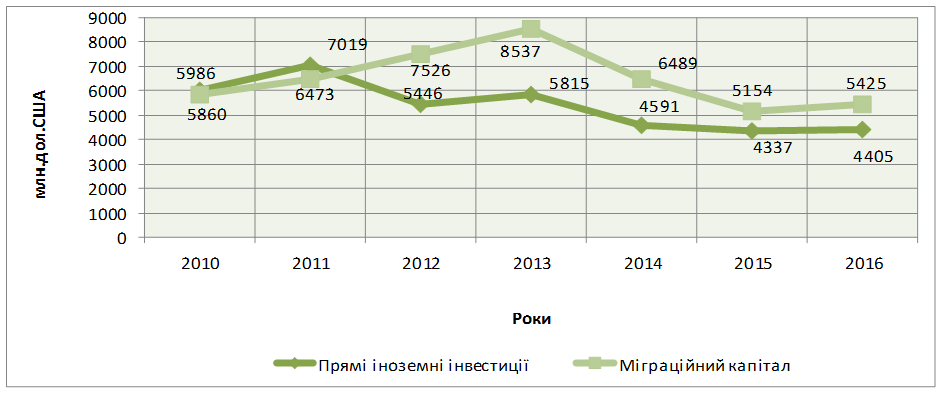 Рис.1.1 Динаміка надходжень міжнародного капіталу в Україну за 2010-2016 роки (млн дол США)Відповідно до результатів дослідження фінансових надходжень, пов’язаних з міграцією, та їхнього впливу на розвиток України, проведеного МОМ у 2014-2015 рр., перекази мігрантів в Україну становлять майже половину бюджету домогосподарств, які мають у своєму складі довгострокових трудових мігрантів, і 60% бюджету тих, члени яких практикують короткострокову трудову міграцію.Здебільшого грошові перекази члени сімей працівників використовують на харчування, а вже потім на інші потреби. Серед інших цілей – придбання нерухомості, товарів тривалого використання, освіта дітей, заощадження тощо.Варто зауважити, що із загальної суми грошових переказів в 2014 році 40% витратили на споживання, 20% переказів інвестувалися, передовсім в житлове будівництво, придбання чи ремонт житла, ще 40% спрямовувалися на заощадження. Якщо порівняти інвестиційну складову переказів за напрямами надходження, то вона становить 624 долари США для країн СНД і 1 360 доларів США для країн ЄС.Залежно від рівня міграції, обсяг залученого міграційного капіталу в економіку регіонів України різний. За даними Звіту обстеження з питань трудової міграції в Україні, проведеного Міжнародною організацією праці, найвищий рівень міграції спостерігається в Закарпатській, Тернопільській та Чернівецькій областях. До областей з високим рівнем міграції належать Волинська, Івано-Франківська, Львівська, Рівненська, Сумська, Херсонська, та Хмельницька області. На відміну від міграційного капіталу, прямі іноземні інвестиції в Україні вкладаються здебільшого монополярно. Половина надходжень сконцентрована в Київському регіоні, водночас у регіони з високим рівнем міграції надійшло тільки 5 % усіх прямих інвестицій.Саме перекази трудових мігрантів допомагають галузям економіки регіонів, які не є привабливими для інвесторів. Окрім того, перекази коштів офіційними каналами надають підтримку банкам і страховим компаніям, звідки інвестори тільки виводили капітал. За таких умов виникає потреба стимулювання вкладання коштів зароблених й заощаджених мігрантами та членами їх сімей в економіку регіону їхнього проживання.У світовій практиці використовують різноманітні засоби впливу та регулювання міграційних потоків. Залежно від характеру переказів використовують різноманітні управлінські заходи, що спрямовані на підвищення їх віддачі: обкладання податком переказів мігрантів, випуск міграційних облігацій, створення спеціальних рахунків з преміальним процентом, підтримка через створення місцевих центрів обслуговування мігрантів, створення привабливих умов купівлі мігрантами товарів своїм родичам на батьківщині, сприяння легальній та організованій міграції.2.3. Оцінка ефектів міграційних процесів УкраїниОднією з умов розбудови правової держави на сучасному етапі є визначення напрямів її міграційної політики та вдосконалення системи державного управління міграційними процесами відповідно до міжнародних стандартів у сфері реалізації прав людини [1], як сказано, у доповіді Генерального секретаря ООН з міграції та розвитку “основний принцип міграційної політики полягає в тому, що кожна людина повинна мати можливість жити і бути успішною в рідній країні” [3]. Ціллю міграційної політики є зниження ризиків, що спричинені переміщенням населення, та регулювання міграційних процесів на користь національного розвитку. Для сучасного світу характерна глобалізація та наростання міграцій, що вимагає надання їм впорядкованого, безпечного та неконфліктного характеру.Для України державне регулювання міграційних процесів є відносно новим явищем. Проблема полягає в необхідності розробки стратегії “розумної” перспективної міграційної політики. Оскільки міграційні процеси є досить вагомим фактором впливу на демографічну ситуацію, формування національного й регіональних ринків праці, то держава повинна чітко визначити свою міграційну політику, яка б дала змогу не тільки успішно вирішувати повсякденні проблеми міграції, а й впливати на її причини.Незважаючи на те, що останні роки міграційна політика України зазнала помітного розвитку, їй досі бракує чіткого, цілеспрямованого та комплексного механізму регулювання, на що є ряд причин: зростання нелегальної міграції та, як наслідок, злочинності; недосконалість нормативно-правої бази; необхідність значних коштів на створення та підтримання механізмів регулювання міграцій (для утримування пунктів тимчасового розселення, для видворення з країни, для будівництва і утримання інформаційної мережі тощо); соціальні протиріччя з питань міграції; зменшення населення України через демографічні та еміграційні процеси; значне підвищення рівня трудової міграції за кордон (особливо кваліфікованої робочої сили); внаслідок складного економічного становища та військового конфлікту на сході країни.Для вирішення цих питань необхідний теоретичний перегляд сутності та причин міграцій, визначення взаємовпливу ситуації на ринку праці та процесу формування обсягів і напрямків міграційних переміщень, оптимізації міграційних потоків, корегування державної міграційної політики регіонів України в контексті пошуку дієвих регуляторних засобів.У сучасному світі трудова сила перетворюється на найбільш дефіцитний фактор виробництва. Швидким ресурсом поповнення працездатного населення є міграція, що загострює конкуренцію між розвинутими державами за людськими ресурсами. Питання трудової міграції громадян України за кордон набуло загрозливих для економіки масштабів (на сьогодні це є найбільшим масовим видом переміщень населення [2]), і тому перехід до активної політики в сфері міграції в Україні має відбуватися невідкладно, як зазначено на офіційних ресурсах.Міжнародна міграція населення, особливо її економічно обумовлені види і форми, виступає важливим ресурсом розвитку як для приймаючих мігрантів країн, так і для країн походження. Розглядаючи вплив міграційних потоків на соціально-економічну рівновагу країн, необхідно виділити два види міграції – трудову і вимушену. Трудова міграція є добровільною і мотивована бажанням індивідуума отримати більш високооплачувану роботу, поліпшити умови життя та соціальне становище. Вимушена міграція викликана військовими, політичними подіями, переслідуваннями на етнічній і релігійній основі, які змушують населення міняти місце проживання. Наявність того чи іншого виду міграції по-різному позначається на економіці країн походження і призначення.Населення України постійно зменшується внаслідок демографічних, еміграційних процесів, а останнім часом і через військовий конфлікт на Сході країни. Так, зменшення населення внаслідок демографічних процесів (зменшення народжуваності, старіння) вважається цілком природним, і таким що притаманне розвиненим країнам світу, тоді як зменшення населення внаслідок еміграції вказує на сукупність несприятливих умов всередині країні, які виштовхують населення в міжнародні міграційні процеси.Загалом в історії розвитку міграційних процесів України протягом ХХ-ХХІ століть можна виділити п’ять хвиль, які частково перетинаються.Перша хвиля припала на кінець ХІХ – початок ХХ століття та була викликана економічними причинами – малоземеллям і перенаселенням. Тоді більше ніж 500 тисяч українців із теперішніх західних регіонів України та більш ніж два мільйони українців з російських губерній залишили батьківщину. Частина оселилася у Канаді, інша – у Сибіру.Друга хвиля припала на період після 1918 року, коли з країни виїхали керівники центральної Ради і національних урядів, інші незгідні із новою владою та їх сім'ї, рятуючись від більшовиків.Повторення історії відбулося після Другої світової війни (третя хвиля), коли по їх сліду вирушили діячі національного руху та їх сім'ї, рятуючись від НКВС.Четверта хвиля еміграції припала на 1970-ті роки і стосувалася висилки дисидентів і масового виїзду євреїв в Ізраїль. До речі, таким шляхом країну покинули багато представників інтелігенції.П'ята хвиля еміграції припала на 1990-і роки і продовжується по теперішній час. Її можна умовно поділити на два етапи:– стабілізації зовнішньої трудової міграції та припинення човникової торгівлі – від початку ХХІ ст. до подій весни 2014 року;– зростання масштабів зовнішньої трудової міграції та формування потоків вимушеної міграції – з весни 2014 року.Основні їх причини - як і сто років тому - економічні і соціальні.Так, за попередніми даними Державної служби статисти України, кількість наявного населення України (без урахування тимчасово окупованої території Автономної Республіки Крим і м. Севастополя) на початок 2017 року становила 42584,5 тис. осіб.Табл. 1. Динаміка наявної чисельності населення України*_без урахування тимчасово окупованої території Автономної Республіки Крим і м. Севастополь.Отже, відповідно до офіційних даних Державної служби статистики України (далі – Держстат), протягом 1992-2016 років населення України зменшилося на 9472,1 тис. осіб, враховуючи природний убуток населення за цей період – 6164,2 тис. осіб, кількість населення на початок 1992 року (52056,6 тис. осіб) та на початок 2017 року (42584,5 тис. осіб) можна казати про відтік населення з України (через анексію АР Крим, часткову окупацію Луганської та Донецької областей, міграцію) близько 3132,7 тис. осіб.Теоретичні дослідження міграційних процесів індустріального світу розпочалися ще в ХIХ ст., тоді ж, в 1885 році англійським вченим Е.Г. Равенштейном було сформульовано одинадцять міграційних законів, які він побудував, розглядаючи міграції у Великобританії та Північній Америці. Ці закони справедливі й сьогодні, що свідчить про їх об'єктивний характер, а отже і можливість впливу на їх перебіг. Саме тому на них базуються багато теорій в міграціології. Основними з них є наступні: найбільше міграцій здійснюється на короткі відстані; чим крупніше територіальний центр, тим він більше привабливий для мігрантів; кожному міграційному потоку відповідає свій контрпотік; зростання великих міст більшою мірою обумовлене міграцією населення, ніж природним приростом; масштаби міграції зростають із розвитком промисловості й торгівлі, а також особливо з розвитком транспорту; економічні причини міграції є визначальними [5].Не порушуються ці закони і в Україні: найпоширенішою формою зміни місця проживання громадян є внутрішньодержавні переїзди. Так, за даними Держстату, внутрішні переміщення приблизно в 10 разів переважають за обсягом зареєстровані випадки зовнішньої міграції. Більше половини усіх переїздів здійснюються всередині регіонів (між містом і селом) і лише близько третини – між регіонами держави.Відсутність належних умов працевлаштування в селі, разом з традиційною для сільської молоді навчальною міграцією, спричинили значні втрати молодого населення сіл (віком 15-19 років), інтенсивність вибуття якого в 3-4 рази вища, ніж сільського населення загалом. У зв’язку з вибуттям молоді прискорювалося старіння сільського населення, погіршувалися показники його природного відтворення.У міжрегіональних міграціях основним приймачем є м. Київ та Київська область. У 2000-х роках приріст населення столиці за рахунок інших регіонів сягав понад 20,0 тис. осіб на рік. В умовах сучасної кризи міграційний приріст зменшився (14,4 тис. в 2014 році, 12,0 тис. в 2015 році), проте залишився найбільшим в Україні. Ці дані, однак, стосуються лише переселень, що фіксуються офіційно (за неофіційними даними цифри в рази більші), і не включають тимчасові переміщення, у т.ч. вимушені.Перевага кількості прибулих з інших регіонів України над чисельністю вибулих спостерігалося також в Харківській та Одеській областях. Із зрозумілих причин індустріальні центри Сходу України втратили свою привабливість. Натомість звідти відбувався численний відтік населення. Проте в 2014-2016 роках втрачали населення за рахунок міграцій не лише охоплені війною регіони, а й Житомирська, Запорізька, Закарпатська, Кіровоградська, Рівненська, Сумська, Чернігівська, Херсонська області.Крім того, численною є участь населення у внутрішніх трудових міграціях, не пов’язаних із щоденним чи щотижневим поверненням до місця постійного проживання, для виконання сезонної, вахтової, а то й більш тривалої роботи в столиці та найбільших індустріальних центрах.За даними, отриманими в ході дослідження, проведеного МОМ у 2014-2015 роках, чисельність внутрішніх трудових мігрантів в Україні перевищує 1,6 млн. і сягає 9% економічно активного населення. На теперішній час трудова міграція має негативну тенденцію щодо швидкого, майже геометричного зростання [4].Одним із поштовхів до міжрегіональної міграції є отримання стабільного та гідного заробітку, з огляду на те, що протягом останніх років в Україні спостерігається негативна тенденція - доходи більшості верств населення не є достатніми для елементарного задоволення першочергових потреб. Лише за офіційною статистикою Держстату, нерівномірність середньомісячної зарплати у регіонах набула такого розриву, що навіть по завершенню 2015 року жоден із регіонів України не досяг рівня середньомісячної заробітної плати м. Києва за 2012 рік. Дослідження розміру цього показника у розрізі регіонів України засвідчило найвищі розміри в: місті Києві, Донецькій, Дніпропетровській, Запорізькій та Київській областях, а найнижчі в: у Тернопільській, Чернівецькій та Житомирській областях.Зокрема, внаслідок анексії Росією АР Крим та втрати Україною контролю над частиною території Донецької та Луганської областей з’явилися великі потоки людей, які були змушені залишити місця свого постійного проживання і переселитись до інших регіонів України (в засобах масової інформації їх визначають як “вимушені переселенці”, в офіційних документах – як “внутрішньо переміщені особи” (далі – ВПО).Так, починаючи з 2014 року численні внутрішні переселення в Україні, що спричинені анексією Криму та воєнними діями на Донбасі, носять вимушений характер. За інформацією Міжвідомчого координаційного штабу з питань соціального забезпечення ВПО, станом на 20 липня 2016 року з непідконтрольних Уряду територій до інших регіонів України переміщено понад 1029,6 тис. осіб, у т.ч. з Донецької і Луганської областей 1007,1 тис. осіб та АР Крим і міста Севастополь 22,5 тис. осіб.Водночас за даними Міністерства соціальної політики України, яке здійснює реєстрацію ВПО, що є передумовою отримання соціальної підтримки, чисельність вимушених мігрантів більша і становила на липень 2016 року 1774,6 тис. осіб з Донбасу і Криму.За інформацією Міжвідомчого координаційного штабу про розміщення ВПО, найбільше з них розміщено у Луганській (275,0 тис. осіб), Харківській (191 тис. осіб), Донецькій (120 тис. осіб), Дніпропетровській (81,0 тис. осіб), Запорізькій (69,0 тис. осіб), Київській (51,0 тис. осіб) областях та найменше розселено у Тернопільській (2,5 тис. осіб), Чернівецькій (3,0 тис. осіб), Рівненській (3 тис. осіб), Закарпатській (4,0 тис. осіб), Івано-Франківській (4,0 тис. осіб) та Волинській (5,0 тис. осіб) областях.Таким чином, більшість ВПО перебувають у найближчих до місць попереднього проживання регіонах, що свідчить про намір повернутися до покинутих домівок. Водночас, за даними соціологів, близько третини ВПО орієнтується на постійне проживання в інших регіонах України.Дослідження, проведене МОМ за підтримки уряду Японії, показало, що ВПО сприймаються в місцях їхнього нинішнього проживання здебільшого як додатковий ресурс розвитку. Місцеве населення бачить нові можливості у зв’язку з: підвищенням соціальної активності за рахунок прибулих активістів; відкриттям нового бізнесу і сильною мотивацією досягти успіху; запровадженням більш високих вимог до асортименту та якості товарів та послуг; заповненням не затребуваних місцевим населенням робочих місць, здешевленням внаслідок цього виробництва товарів [4].Набуття громадянами України права на вільне пересування співпало у часі із глибокими структурними трансформаціями економіки, що супроводжувалися падінням рівня життя та зростанням безробіття.Так, падіння реальної вартості гривні зумовило інтерес українців до працевлаштування за кордоном, адже зараз в регіонах нашої країни можна заробити в середньому лише 3780-5183 грн (139-191 доларів США станом на 01.01.2017). Тоді як, навіть офіційна мінімальна заробітна плата в Німеччині (на 01.01.2017 становить 1414,0 євро) і в Польщі (2000,0 злотих або 500,0 доларів США) виглядає досить привабливо порівняно з нашими доходами. Підсобний робітник, зайнятий у будівельній галузі, або домашній персонал у великих містах Росії (некваліфікований працівник) може розраховувати на 500- 700 доларів США щомісячного доходу. А що стосується до кваліфікованих працівників то розміри оплати за їх працю варуються від 1000-1500 доларів США і вище (за неофіційними джерелами).Висока заробітна платня і загальні економічні показники в країнах призначення є найсильнішими стимулами (факторами тяжіння) для міграції. Серед інших чинників, що спричинили трудову міграцію, можна відзначити такі: вищі стандарти життя, розвиток демократії, культурна та мовні подібності, соціальні мережі за кордоном.Отже, після запровадження демократичних свобод, зокрема й свободи пересування, транскордонна рухливість населення України стрімко зростала передовсім за рахунок перетинів західного кордону. У 2013 році, тобто ще до анексії Криму та початку конфлікту на Сході України, вперше чисельність поїздок українців до Польщі перевищила кількість виїздів до Росії, яка традиційно найбільше відвідувалася громадянами України і з якою зберігався безвізовий режим (за даними Міграційної служби України).З початком конфлікту відбулося загальне зменшення кількості поїздок за кордон, передовсім за рахунок виїздів до Росії: у 2014 році їх було майже на третину менше, ніж у 2013 році. Водночас, кількість виїздів українців до Євросоюзу продовжувала зростати (з 10,5 млн. осіб в 2014 році до 12,5 млн. осіб в 2015 році).Також мобільності українців у напрямку ЄС сприяють угоди про малий прикордонний рух, укладені з Угорщиною в 2007 році, Польщею та Словаччиною в 2008 році, Румунією – в 2014 році. Завдяки ним громадяни, які проживають у прикордонній смузі, можуть без віз подорожувати до сусідніх держав, заглиблюючись на їх територію на відстань від 30 км (Польща) до 50 км (інші сусідні держави). Постійно зростає чисельність українців, які проживають на території Євросоюзу. У 2015 році їх нараховувалось 905,2 тис. осіб, що становило понад 6% іноземців із третіх країн на території ЄС. Найбільше українців проживали в Італії (238,0 тис. осіб), Польщі (336,0 тис. осіб), Німеччині (112,0 тис. осіб), Чеській Республіці (113,0 тис. осіб) та Іспанії (84,0 тис. осіб) [4].Відповідно до даних дослідження, проведеного в рамках проекту МОМ у 2014-2015 рр., за кордоном перебувають для здійснення трудової діяльності близько 700 тис. громадян України, серед яких переважають чоловіки, найчисленнішими серед них є особи 30-44 років (понад 40%), більшість мігрантів походить із областей заходу країни, 41% мають середню або середню спеціальну освіту, 36% – вищу освіту [4], що в свою чергу свідчить про значний відтік кваліфікованих кадрів.Враховуючи зазначене, мігранти сприяють зростанню економіки в приймаючих країнах, беручись за роботу, яка вимагає великого вкладу людських ресурсів і енергії, але вважається непрестижною в даному суспільстві, тим самим мігранти доповнюють місцеві трудові ресурси, а не конкурують з ними. Приймаючі країни не менш зацікавлені в притоці кваліфікованих фахівців серед мігрантів, які відіграють важливу роль у створенні комерційних підприємств і впровадженні інновацій, особливо в областях, пов'язаних з науково-технічним прогресом.В останні роки основними країнами призначення працівників-мігрантів – Польща, Російська Федерація, Чеська Республіка та Італія. На них припадає близько 80% загальних потоків короткострокових та довгострокових трудових мігрантів з України.Під впливом воєнного конфлікту та глибокої економічної кризи еміграційні настрої населення зростають. Спробам вирішити життєві проблеми у спосіб працевлаштування за кордоном сприяє й набутий українцями досвід роботи за межами держави, потужні міграційні мережі, що сформувалися впродовж останніх десятиліть.За даними дослідження МОМ, в структурі трудової міграції з України також відбуваються зміни, а саме: збільшується обсяг довгострокової міграції, крім того, до міграції вдається все більше молоді, жінок, мешканців міст, вихідців із північної, центральної та східної України.Також в країнах, куди спрямовано потоки трудової міграції, зростає чисельність українських студентів. За даними щорічного моніторингу кількості українських громадян, які навчаються у закордонних університетах на денній формі навчання, що здійснюється аналітичним центром СEDOS, у 2013/2014 навчальному році за кордоном навчалися вже 47,7 тис. громадян України. Найбільше з них у Польщі (15 тис. осіб), Німеччині (9 тис. осіб), Росії (6 тис. осіб), Канаді та, Чехії (по 2 тис. осіб).Стале повернення та реінтеграція зазвичай вважаються останнім етапом процесу трудової міграції. З точки зору міграції та розвитку, а також перспектив управління міграцією, процес зворотної міграції вважається важливим, тому що він тісно пов’язаний з передачею накопиченого фінансового капіталу (накопичені заощадження), людського капіталу (досвід, навички, знання, ділова практика, ідеї, тощо), соціального капіталу (контакти, мережі). Наміри повернутися на батьківщину та фактична поведінка є критичними визначальними чинниками у процесі пояснення і прогнозу обсягу заощаджень, грошових переказів та інвестиційних тенденцій. Врешті решт вони впливають на рівень розвитку, який можливо посилити завдяки трудовій міграції.Перебіг міграцій у довгостроковій перспективі залежить від розвитку ситуації в Україні. Якщо параметри соціально-економічного розвитку в Україні у довгостроковій перспективі не покращаться (залишаться на рівні 2014–2016 років), перехід тимчасової зовнішньої трудової міграції у безповоротну форму посилиться.Таким чином, на сучасних умовах існує велика загроза ще більшої активізації еміграційних процесів, що потребує оцінки можливих наслідків істотного вибуття робочої сили за межі країни і, відповідно, розробки ряду превентивних заходів у регулюванні міграційними процесами. Зрозуміло, що ця проблема носить комплексний, системний характер, тому її вирішення має базуватися на вдосконаленні соціально-економічної політики держави.Чисельність населення України, що становила у 1992 році 52,0 млн. осіб, внаслідок негативних тенденцій природного відтворення скоротилося майже на 10,0 млн. осіб. У 2010-2016 роках природне скорочення становило в середньому понад 160,0 тис. на рік. За прогнозом Інституту демографії та соціальних досліджень НАН України, якщо показники народжуваності, тривалості життя та міграції залишаться незмінними, то у 2050 році в Україні чисельність населення складатиме 32,0 млн. мешканців. Частка в населенні осіб старше 60 років, яка на теперішній час складає 52,8%, зросте у півтора рази.Отже, в ХХІ ст., коли праця перетворюється на найбільш дефіцитний фактор виробництва, єдиним джерелом поповнення працездатного населення за умови демографічної кризи є міграція, конкуренція між розвинутими державами за людські ресурси загострюється, трудова міграція громадян України за кордон набула великих масштабів і є на сьогодні найбільш масовим видом переміщень населення [6; 7], і тому перехід до активної політики в сфері міграції в Україні має відбутися невідкладно.Важливу роль мігранти відіграють і для зміцнення соціально-економічної структури України. Мирний політичний курс цих держав, забезпечення безпеки своїх громадян, верховенство права і наявність робочих місць – подібна обстановка в країні створить ситуацію, за якої люди мігрують за своїм особистим вибором. За рахунок міграційних коридорів уряди можуть налагоджувати зв'язки зі своїми громадянами та національними громадами за кордоном. Заохочення репатріації кваліфікованих емігрантів може сприяти ліквідації в їх країнах дефіциту кваліфікованих кадрів. Отже, через механізм міжнародної міграції відбувається перерозподіл ресурсів розвитку, без якого жодна країна не може обійтися.Із вищенаведеної інформації виходить, що міграція має вплив майже на всі сфери діяльності суспільства, але найбільше – на демографічну і соціальну ситуацію, економічну сферу, ринки праці та фінансів.Проте, в умовах негативного економічного стану України результати міграції населення України за кордон у пошуках роботи мають, також, і позитивні риси, це стосується приватних грошових переказів. Останні представляють собою дохід домашніх господарств, що надходить від інших домогосподарств з-за кордону, та пов’язані з тимчасовою або постійною міграцією населення. Перекази можуть здійснюватись як за офіційними каналами – через банки, міжнародні системи грошових переказів, поштові відділення, так и шляхом передачі наявних грошей та інших матеріальних цінностей від одного домогосподарства іншому.У структурі платіжного балансу з приватними грошовими переказами в значній мірі пов’язані дві статті: “оплата праці робітників” і “приватні трансферти” (за офіційними даними Національного банку України, далі – Нацбанку). Чиста оплата праці представляє собою частину заробітку членів родини за кордоном, яку вони передають домашньому господарству на територію своєї економіки. Приватні трансферти охоплюють операції між домашніми господарствами-резидентами та домашніми господарствами – нерезидентами.Так, за даними Нацбанку за 2011-2015 роки українськими заробітчанами перераховано в Україну грошових переказів на загальну суму 34 242 млн. дол. США (таблиця 2).З наведеної таблиці виходить, що протягом 2011-2013 років зберігалася позитивна тенденція до підвищення обсягів приватних грошових переказів в Україну, тоді як протягом 2014-2016 років ситуація змінилася в гіршу сторону. Так, у 2014 році зафіксовано від’ємне значення в розмірі 24 % (або на 2048,0 млн. доларів США від показника 2013 року). У 2015 році обсяги грошових переказів за рік зменшилися на 28 % у порівнянні з 2014 роком, у 2016 році ситуація дещо покращилася – обсяги зросли на 5,3% до попереднього року.Загальними причинами зниження обсягів грошових переказів протягом 2014-2015 років: зменшення переказів до Донецької та Луганської областей (скоротилися вдвічі – на 0,5 млрд. доларів США); через анексію АР Крим дані щодо переказів у республіку в 2015-2016 році не обраховувалися; девальвація російського рубля на 72 % та інше.Таб. 3. Обсяги приватних грошових переказів в Україну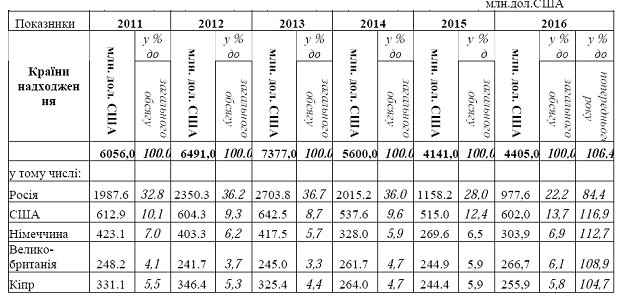 Основними країнами, з яких надходять найбільші грошові перекази протягом 2011-2016 років залишаються: Росія, США, Німеччина, Великобританія та Кіпр.Таким чином, приватні грошові перекази в Україну не лише позитивно впливають на економіку України, але й сприяють розвитку ринку фінансових послуг в частині залучення й розвитку міжнародних платіжних систем.Поряд з цим, тяжіння громадян України до пошуку роботи за кордоном негативно впливає на внутрішній ринок праці в Україні, який щороку втрачає висококваліфікованих фахівців.Оскільки міграція населення є складним процесом, вона вимагає уваги різноманітних структур. Акценти робляться на розвиток багатостороннього співробітництва у цій сфері, адже все більше і більше країн втягуються в міграційну взаємозалежність. Якщо не проводити міграційну політику у взаємодії з громадськими та національними організаціями, засобами масової інформації та органами місцевого самоврядування, то завдання, які покладаються на міграцію, не зможуть реалізуватися успішно. Тому зараз для кожної країни важливо накопичувати знання про ефективну реалізацію такого ресурсу як міграція.Для отримання фундаментальних знань в області міжнародної міграції та розробки вірних рекомендацій для міграційної політики необхідно проводити додаткові дослідження в наступних напрямках:1) підвищення якості даних. Відсутність даних важливих характеристиках міграції, джерела збору статистичних даних у міністерствах і відомствах є різні, відсутня координація між міністерствами, майже відсутні дослідження з питань трудової міграції;2) вивчення досвіду країн, які мають багаторічний досвід залучення трудових мігрантів (традиційно привабливі для іммігрантів);3) вплив на ринок праці. Необхідно провести аналіз міграції кваліфікованої і некваліфікованої робочої сили, а також наслідків постійної і тимчасової міграції;4) “витік умів”. Перед Україною (через низькі і середні доходи) гостро стоїть проблема еміграції висококваліфікованих працівників. Необхідно провести дослідження: за яких умов грошові перекази мігрантів і передача накопичених ними знань приносять нашій державі вигоду, а за яких ми втрачаємо людський капітал;5) грошові перекази. В даний час зростає важливість питання щодо грошових переказів як джерела капіталу для країни, тому дослідження факторів, що визначають грошові потоки, і ефективних способів їх використання мають бути в пріоритеті;6) доступ до систем соціального забезпечення та трансфертність соціальних виплат та прав на них;7) соціальна і політична інтеграція, прийняття до громадянства та економічне становище мігрантів;8) зв'язки з діаспорою;9) вплив на економічний розвиток і зниження бідності в Україні.РОЗДІЛ ІІІ ДОСЛІДЖЕННЯ ВПЛИВУ СУЧАСНИХ МІГРАЦІЙНИХ ПРОЦЕСІВ НА РОЗВИТОК ЕКОНОМІКИ УКРАЇНИ.3.1. Розвиток міжнародної трудової міграції як форми міжнародних економічних відносин 	Міжнародна міграція робочої сили є формою міжнародних економічних відносин, в основі якої лежить переміщення чинників виробни- цтва. Це об'єктивний процес, властивий ринковій економіці. Трудові ресурси відповідно до ринкових законів шукають собі найбільш вигідне застосування, що дає максимальну ефективність. 	Ринок праці має низку істотних відмінностей від інших товарних ринків. На функціонування ринку праці переважно чинять вплив демографічний чинник, ступінь економічної активності різних груп працездатного населення, стан економічної кон'юнктури, фаза економічного циклу, а також процеси міжнародної трудової міграції. 	Міжнародна організація праці в конвенціях № 97, № 143 проголошує, що «працюючий мігрант» – це особа, яка мігрує або мігрувала з однієї країни в іншу з метою отримати роботи, включаючи будь-яку особу, що законно в'їхала в країну в якості «працюючого мігранта» [1, с. 194, 215]. Проте це визначення не вклю- чає маятникових і сезонних робітників, осіб вільних професій і деякі інші категорії.	Згодом це визначення уточнюється. Іноземні працівники-мігранти – це «іноземці, допущені в країну приймаючою державою з конкретною метою займатися економічною діяльністю, яка оплачується з джерел в приймаючій країні. Тривалість їх перебування зазвичай не обмежена, як і рід діяльності, якою вони можуть займатися» [1, с. 118].	Сучасними тенденціями розвитку міжнародної трудової міграції виступають: 1) поширення міграційних процесів робочої сили практично на всі країни світу; 2) головний напрям міграції робочої сили – із країн, що розвиваються, та країн із перехід- ними економіками в розвинуті країни; 3) активізація міграційних процесів з однієї розвинутої країни в іншу; 4) посилення міждержавних переселень у межах країн, що розвиваються; 5) пожвавлення маятникової міграції між країнами з перехідними економіками; 6) виникнення нової форми міграції робочої сили – міграція науково-технічних кадрів; 7) посилення тенденції відпливу інтелекту з країн із перехідними економіками та країн, що розвиваються, у розвинуті країни; 8) зростання частки «молодої міграції»; 9) розширення обсягів нелегальної міграції. 	За даними Організації економічного розви- тку та співробітництва (ОЕСР), у світі має місце ріст міграційних потоків. Так, 2014 р. потоки постійної міграції досягли рівня 4,3 млн. прибулих до країн ОЕСР. Міграція за метою воз`єднання сімей у 2013 р. склала 35% від загального обсягу постійної міграції в країнах ОЕСР, а вільне переміщення – 30%. Кожен десятий новий іммігрант в ОЕСР – китаєць, а 4,4% – з Індії. У 2014 р. кількість мігрантів зросла на 46% [5]. 	За даними ООН, більш ніж 5 млн. осіб були вимушені змінити своє місце проживання з початку 2015 р. унаслідок політичних переслідувань, збройних конфліктів та порушень прав людини. З них 4,2 млн. осіб були зареєстровані як внутрішньо переміщені особи, 839 тис. осіб були переміщені за межі своєї країни [5]. 	У міжнародний трудовий процес включені сотні мільйонів людей, що свідчить про становлення глобального ринку робочої сили і адекватної йому системи міжнародної трудової міграції. За оцінками Міжнародної організації праці (МОП), у 2015 р. налічувалося 243,7 млн. міжнародних мігрантів у світі, що складає близько 3% від сві- тового населення, у 2000 р. цей показник складав 172,7 млн. [2]. За оцінками Міжнародної організації з міграції (МОМ), у 2013 р. загальне число міжнарод- них мігрантів у світі переви- щило 244 млн. осіб, близько 150 млн. осіб з них складають легальні трудові мігранти та члени їх сімей. Глобалізація, демо- графічні зрушення, конфлікти, нерівність дохо- дів і зміна клімату виступають стимулюючими факторами для зростання міграційних процесів. Усі країни світу виявляються залученими в між- народний обмін трудовими ресурсами як імпор- тери і експортери робочої сили [4]. 	Дослідження розподілу мігрантів за галузями в 2013 р. показало, що більшість трудо- вих мігрантів були зайняті у сфері послуг – 106,8 млн. осіб (71,1% загального обсягу трудових мігрантів), причому близько 7,7% працювали в якості домашньої прислуги, а решта 63,4% – в інших службах. Зайняті в про- мисловості мігранти, у тому числі у виробництві і будівництві, – 26,7 млн. осіб (17,8%) і сільському господарстві – 16,7 млн. осіб (11,1%).	У 2013 р. 207 млн. міжнародних мігрантів були працездатного віку (15 років і старше), із них 1,503 млн. працювали (72,7% від числа мігрантів працездатного віку), серед яких 66,6 млн. – жінкі.	Трудова міграція являє собою явище, яке має місце в усіх регіонах світу, але майже половина (48,5%) мігрантів приходиться на Північну Америку, Північну, Південну та Західну Європу, причому 52,9% – це жінки та 45,1% – чоловіки. На країни Ближнього Сходу припадає більше однієї десятої всіх трудових мігрантів (11,7%), з яких 17,9% – чоловіки і 4,0% – жінки. На регіони Східної Європи припадає 9,2% трудових мігрантів, на Пів- денно-Східну Азію та регіони Тихого океану – 7,8%, Південну Азію – 5,8%, країни Африки на південь від Сахари – 5,3%, Центральну та Західну Азію – 4,7%, Східну Азію, включаючи Китай, – 3,6%, на країни Латинської Америки та країни Карибського басейну – 2,9% і на пів- нічну Африку – 0,5% [4].	За оцінками МОП, трудові мігранти скла- дають 4,4% усіх працівників. Так, на країни Близького Сходу припадає 35,6% всіх праців- ників, у Північній Америці – 20,2% усіх пра- цівників, 16,4% припадає на Північну, Пів- денну та Західну Європу. 	Навпаки, у деяких регіонах, у тому числі Східній і Південній Азії, Північній Африці та Латинській Америці і країнах Карибського басейну, частка мігрантів становить менше 2% усіх працюючих. 	Характерним явищем, за даними 2013 р., є значна кількість робітників-мігрантів у віці від 15 до 24 років, основною причиною міграції яких є пошук кращих умов життя. Молоді люди наразі складають основну частину мігра- ційних потоків – 12% (28,2 млн.) від загальної кількості міжнародних мігрантів. 	Старіння населення і скорочення робочої сили в більшості країн із розвиненою економікою – можливість для трудових мігрантів покращати ситуацію та підтримати пропозицію робочої сили і заповнити її дефіцит. Станом на 2013 р. одна п'ята частина населення в країнах із розвиненою економікою вже у віці 60 років або вище, очікувалось, що ця частка зросте більш ніж на 30% до 2050 р. [4]. Але 2015 р. змінив ситуацію докорінно. 	У 2015 р. питання міграції як ніколи гостро стояло на порядку денному в ЗМІ, міжнародних організаціях та окремих країнах. Через різке збільшення кількості шукачів притулку в ЄС даний феномен отримав назву «європейська міграційна криза». 	У цілому в Європі ситуація з біженцями співвідноситься із загальносвітовими тенден- ціями. Кількість шукачів притулку починає зростати в 2010 р. (+ 600 тис. за п’ять останніх років) і максимально збільшується за 2015 р. (+300 тис.), за даними Євростату. Вже протягом 2016 р. до ЄС прибуло 132 791 особа, у такій ситуації питання кризи міграційної політики в ЄС постає ще гостріше. Внаслідок цього відбу- дуться серйозні зміни як в ЄС загалом, так і в окремих країнах-членах. Насамперед ставатиме більш жорсткою міграційна політика країн, які традиційно вважалися відкритими до міграції. Крім того, слід очікувати поглиблення Шен- генської кризи, що, ймовірно, стане причиною відновлення постійного контролю на окремих ділянках національних кордонів. 	За даними Євростату, станом на 2015 р. було зареєстровано майже 40% офіційних мігрантів, які прибули до європейських країн у пошуках роботи. Решта, які звернулися з проханням про притулок, приїхали з метою возз’єднання родини, згодом теж опиняються на ринку праці. Не кажучи вже про як мінімум 5 млн. мігран- тів нелегальних. 	Трудові міграції значно більше поширені серед жінок – вони становлять 253,7 тис. осіб, а чоловіки – 20,9 тис. осіб. Найбільша кіль- кість мігрантів у 2015 р. була зосереджена в Росії (48,5%), Чеській Республіці (12,8%), Іта- лії (13,4%), Польщі (7,4%), а також Португалії (3,0%) та Угорщині (2,4%) [2]. 	На сьогодні Україна продукує найбільше трудових мігрантів серед країн-донорів постра- дянського простору. Цей показник особливо тривожний на тлі депопуляції українського етносу – низької народжуваності та високої смертності. На сьогодні, за різними джерелами, за кордоном перебуває понад 7 млн. грома- дян. Основна кількість українських мігрантів зосереджена в країнах Європи та Америки: в Аргентині – 100 тис. осіб, Бразилії – 150 тис., Великобританії – 70 тис., Греції – 200 тис., Ізраїлі – 150 тис., Іспанії – 400 тис., Італії – понад 500 тис., Польщі – понад 500 тис., Фран- ції – 40 тис.,Чехії – 400 тис. осіб.	Процес міграції робочої сили в наші дні тісно пов'язаний з економічною складовою. Існуючі міграційні потоки у світовій економіці, можна класифікувати в окремі групи, виходячи з рівня соціально-економічного розвитку країн. 	Міграція робочої сили допомагає згладжувати нерівномірність розподілу доходів населення в усьому світі, яка дуже важлива для світової економіки, оскільки ця обставина є запорукою соціальної і політичної стабільності в державах і регіонах світу з хронічно високим рівнем безробіття. В останні роки обсяги грошових переказів міжнародних мігрантів швидко збільшувалися як за рахунок зростання числа міжнародних мігрантів (у тому числі трудових), так за рахунок значного розширення можливостей здійснення транскордонних трансфертів. Потоки міжнародних грошових переказів стали найважливішим джерелом зовнішнього фінансування для країн, що розвиваються. За останнє десятиліття темп приросту обсягу грошових переказів перевищив приріст обсягу приватного капіталу і офіційно наданої між- народної допомоги. Для деяких країн грошові перекази мігрантів є основним джерелом іно- земної валюти та іноді перевершують за своїм розміром обсяги прямих іноземних інвестицій і мають значний потенціал для зниження рівня бідності та розвитку національної економіки. За даними Світового банку, у 2013 р. сукуп- ний обсяг грошових переказів міжнародних мігрантів склав 557 млрд. дол. США (у 2012 р. – 533 млрд. дол.). У 2014 р. сума грошових пере- казів міжнародних мігрантів збільшилася до 583 млрд. дол. США, а в найближчі три роки перевищить 600 млрд. дол. США (рис. 2). Основний обсяг грошових переказів мігран- тів прямує в країни, що розвиваються, до яких Світовий банк відносить країни із середнім та низьким рівнем валового національного доходу на душу населення. Сукупний обсяг грошових переказів в країни, що розвиваються, склав у 2012 р. 403 млрд. дол. США, у 2013 р. – 418 млрд., а в 2014 р. – 436 млрд. дол. США. До 2017 р. він може зрости до 479 млрд. дол. США. Це лише офіційно враховані суми грошо- вих трансфертів. Справжній розмір грошових переказів, що здійснюються через офіційні та неофіційні канали, може перевищувати ці дані в 1,5 рази і більше. Обсяги грошових переказів в країни, що роз- виваються, станом на 2014 р. більш ніж удвічі перевищують обсяг прямих іноземних інвести- цій, окрім Китаю, і утричі – офіційну фінансову допомогу, спрямовану на розвиток. Грошові перекази мігрантів є найбільшим зовнішнім джерелом фінансування для багатьох найбідні- ших країн. При цьому їх обсяг менш мінливий, ніж інші джерела надходжень у перерахунку на іноземну валюту. Для багатьох економік країн, що розвиваються, зі слабким платіжним балан- сом грошові перекази міжнародних мігрантів є найважливішим джерелом валютних надхо- джень (рис. 3). В останні роки сукупний обсяг грошових переказів міжнародних мігрантів у світі збіль- шувався: на 4,1% – у 2012 р., на 4,5% – у 2013 р. та на 4,7% – у 2014 р. Однак у 2015 р., за попередніми оцінками, приріст грошових переказів мігрантів знизиться до 0,4%, а потім знову підніметься до позначки 4,3–4,4% на рік. Так, у 2014 р. обсяг грошових переказів між- народних мігрантів у країни, що розвиваються, збільшився на 4,4% (у 2013 р. – на 3,7%). Зростання відзначалося в усіх регіонах, крім Європи та Центральної Азії, в яких спостеріга- лось зниження на 6,3%. У 2015 р. очікується ще більше скорочення грошових переказів в країни, що розвиваються, Європи і Центральної Азії (-12,7%) та уповільнення приросту в інших регіонах. У 2016 р. прогнозується відновлення тенденції зростання грошових переказів мігран- тів в Європу і Центральну Азію (+ 7,2%) та при- скорення зростання в інших регіонах. 	Значне зміцнення економіки США стало стимулом для збільшення обсягів грошових переказів, що відправляються з країни. З рос- том будівництва та зайнятості у сфері послуг, включаючи готельний і ресторанний сектори, зросли обсяги грошових переказів у Мексику, Сальвадор, Гватемалу, Гондурас і Нікарагуа. Навпаки, слабке економічне зростання в краї- нах Єврозони перешкоджало зростанню обсягів грошових переказів із цього регіону. Грошові перекази до деяких країн Латинської Америки скоротились за рахунок впливу економічного спаду та високого безробіття в Іспанії, де про- живає значна частина міжнародних мігрантів із Латинської Америки. 	Зниження цін на нафту не привело до зниження грошових переказів із країн Близького Сходу в Індію, Бангладеш, Непал, Пакистан, у країни Північної Африки, однак при збере- женні низьких цін на нафту протягом декіль- кох років обсяги грошових переказів із регіону можуть скоротитися. 	Зміцнення долара США справляє помітний вплив на вартісну оцінку грошових переказів. Так, обсяг грошових переказів із країн Європейського Союзу в Марокко, розрахований в євро, у січні 2015 р. збільшився порівняно з листопадом 2014 р. на 9,6%, а перерахований в долари США – знизився на 2,3%.	Мігранти, які проживають в Європі, за 2014 р. надіслали додому 109,4 млрд. дол. США у вигляді грошових переказів. Причому лідером з отримання грошових переказів є Україна – 7 587 млн. дол. США, на другому місці – Польща, до якої переказали 7 466 млн. дол. США, на третьому – Нігерія із 7 412 млн. дол. США [7]..3.2. Визначення впливу міграційних процесів в Україні на розвиток економіки	Міграція (від лат. migratio – переміщення) – це рух населення з однієї території чи країни в іншу під впливом економічних, соціальних, адміністративних, пропагандистських та інших заходів. Виникненню міграції сприяє перерозподіл робочої сили, безробіття, невпевненість у завтрашньому дні [5]. Міграційні процеси впливають на природне відтворення населення шляхом зміни вікової структури регіонів виходу населення, трансформацію репродуктивної поведінки контингентів населення, зміни умов життя переселенців, що відбивається на стані їх здоров’я. Міграція впливає і на функціонування та розвиток ринку праці; міграційні процеси сприяють розвитку розширеного світогляду особи, зумовлюють підвищення пристосовності до різноманітних умов життя, а також обмін навиками та досвідом між жителями різних регіонів, поширення корисних знань. Вони призводять до перерозподілу виробників та споживачів матеріальних благ і платних послуг між регіонами та їх підрозділами, змінюють якісні характеристики робочої сили різних регіонів внаслідок нерівномірної участі в міграційних процесах представників різних соціально- демографічних груп [3].	Міграційні процеси часто призводять до заповнення робочих місць, що не користуються попитом у корінного населення – коли окремі спеціалісти мігрують за кордон, а там працюють на рядових роботах (особливо жінки – домогосподарками, покоївками, доглядають за людьми похилого віку тощо) [3]. 	Зовнішня (міждержавна) міграція існує в різних формах: трудовій, сімейній, рекреаційній, туристичній та ін. Міждержавна міграція робочої сили в другій половині ХХ ст. стала важливою частиною процесу інтернаціоналізації міжнародного господарського життя. Трудовий потенціал, будучи важливим фактором виробництва, шукає свого найефективнішого використання не лише в рамках національного господарства, а й у масштабах світової економіки [9]. 	Варто відзначити, що останніми роками спостерігається збільшення міграційного сальдо на тлі природного скорочення населення України (рис. 1). Тобто, починаючи із 2005 року, в Україну більше приїжджає осіб, ніж виїжджає. Останніми роками в імміграційних потоках України переважає обмін населенням з країнами колишнього СРСР. Так, лише у 2011 році в Україну на постійне місце проживання приїхало 20 тисяч мешканців Росії. Ця країна посіла перше місце за кількістю іноземців, які переїхали до України [1]. 	Масштаби трудової міграції з України оцінюються у 1,4-2,7 млн. осіб, з них більше половини – нелегали. Основними країнами для трудової міграції наших співвітчизників є Росія (48%), Чехія (12%), Італія (13%), Польща (8%), Угорщина, Іспанія, Португалія (по 3%) [8]. 	За даними дослідження трудової міграції з України, 29,5% трудових мігрантів перебувають у віці 15-29 рр., 30,3% – у віці 30-39 рр., 40,2% – у віці старше 40 р. 	Повну, базову або неповну вищу освіту мали 31% мігрантів, 59% – повну середню освіту і 10% – неповну середню освіту. Це вказує на те, що на тлі природного скорочення населення наша країна втрачає інтелектуальний капітал, що може відобразитися на економічному потенціалі країни. Українська трудова міграція, певною мірою, може бути охарактеризована як «відтік мізків» через наявну невідповідність між навичками мігрантів і тими посадами, які вони обіймають. Лише деяким мігрантам вдається знайти роботу за кордоном відповідно до рівня їхньої кваліфікації. Незалежно від їхньої освіти, майже всі вони займаються низькокваліфікованою роботою. 	Значні відмінності спостерігаються у напрямах трудових міграцій чоловіків та жінок. Так, жінки переважають серед мігрантів у Італії, Греції, Туреччині, Японії; чоловіки ж мігрують переважно у Росію, Португалію, Польщу, Чехію. 	Мігранти-чоловіки зайняті переважно у сфері будівництва. У Росії також спостерігається підвищена частка зайнятих у сфері зв’язку та транспорту, у Польщі – в сільському господарстві. Серед жінок, які працюють у Росії, найбільша зайнятість спостерігається у торгівлі та будівництві, у Чехії – в громадському харчуванні і промисловості, у Польщі та Італії – в сільському господарстві та в якості домашньої прислуги.  	Варто відзначити, що основними тенденціями в міграційних процесах є наступні: − найбільша частка трудових мігрантів проживає в прикордонних територіях нашої країни; − за кордон більшою мірою виїжджають жителі сільських територій; − основна частка мігрантів – віком 30-50 років; − одружені люди більш залучені до трудової міграції, ніж неодружені; − чоловіки більшою мірою є потенційними мігрантами. 	У науковій літературі існує різноманітна класифікація чинників (часто взаємозалежних), під впливом яких формуються напрямки та масштаби міграційних процесів. Переміщення у просторі відбувається внаслідок дії економічних, соціальних, демографічних, політичних, етнічних, освітніх, морально-психологічних, військових, екологічних та інших факторів, але вони діють одночасно, певною мірою є взаємозалежними, тож виявити окремі компоненти міграційного процесу, сформовані під впливом одного чи двох факторів, як правило, складно. [9] 	Будь-який міграційний акт відбувається під дією комплексу мотивів. Вони залежать від суб’єктивних та об’єктивних причин: з одного боку, міграції відбуваються за особистим бажанням – кожен громадянин має право і можливість вибирати для себе місце проживання та праці, тобто задовольнити свої різноманітні потреби матеріального, професійно- кваліфікаційного і духовного характеру. [9] 	Основними факторами, що спонукають українців до міграції, є можливість підвищення рівня їхнього життя і перспективи отримання вищої заробітної плати (понад 56%). Тоді як вимушена незайнятість (безробіття) не є визначальним фактором (менше 7%). Показово, що різниця у доходах мігрантів і немігрантів є суттєвою: середня заробітна плата мігрантів за кордоном у 2008 р. становила 820 дол. США, що майже втричі вище, ніж середня заробітна плата в Україні (281 дол. США) [4]. 	Таким чином, до основних негативних наслідків міграції населення слід віднести: − зменшення чисельності населення України і, як наслідок, недовиробництво ВНП за рахунок міграції населення; − втрата людського (інтелектуального) капіталу (особливо науковців та фахівців) і, як наслідок, уповільнення темпів науково-технічного прогресу, за даними порталу Європейського громадянського суспільства, з 1996 по 2011 роки з України на постійне місце проживання за кордон виїхали 1 622 учених; − втрата кваліфікації мігрантів, які виконують за кордоном роботу, яка не відповідає їх рівню кваліфікації; − отримання збитків державою за рахунок того, що особи, які були підготовлені за бюджетні кошти, мігрують за кордон і створюють додану вартість в іншій країні; − міграція населення у працездатному віці не сприяє наповненню відповідною мірою пенсійного і соціального фондів за рахунок відрахувань із заробітної плати; − дискримінація та експлуатація наших громадян з боку місцевих роботодавців; − виникнення політичних та економічних претензій до України з боку країн-реципієнтів у зв’язку зі збільшенням нелегальної трудової міграції українців; − проблеми реадаптації працівників, які повертаються після роботи за кордоном і відвикли від місцевих умов праці та життя; − погіршення сімейних стосунків через довготривалу відсутність членів родин: виникає нестача батьківської уваги, деформуються родинні цінності, виховується легковажне ставлення до життя. 	Так, за результатами опитування, проведеного Міжнародним жіночим правозахисним фондом «Ла Страда-Україна», найбільш вагомими негативними чинниками міграції названі наступні: розпад сімей – 60%; відплив людей з країни – 55%; втрата соціальних гарантій – 40%; втрата часу та здоров’я мігрантів – 37%; збільшення кількості безпритульних дітей – 22%; втрата генофонду нації – 21%; поширення соціально небезпечних захворювань (СНІД, туберкульоз) – 19%; незарахування до трудового стажу часу роботи за кордоном – 17% [2].	Позитивними ж наслідками міграції є: покращення матеріального благополуччя сімей мігрантів – 45%; надходження грошей в країну – 16%; встановлення нових соціальних зв’язків – 11%; підвищення кваліфікації мігрантів – 9% [2]. Тобто найбільш значним є покращення добробуту мігрантів та членів їх сімей. 	В цілому ж позитивні наслідки наступні: − надходження в Україну додаткової іноземної валюти у формі грошових переказів трудових емігрантів та інвестування коштів в економіку через створення спільних підприємств з іноземними засновниками; − сприяння інтеграції України до світового ринку праці; − надання можливості мігрантам реалізувати свої здібності за кордоном, підвищити рівень кваліфікації, покращити матеріальне становище; − послаблення потоку безробіття на національний ринок праці, зниження соціальної напруженості в суспільстві. 	На нашу думку, найбільш вагомим для модернізації національної економіки є надходження коштів мігрантів. Так, грошові перекази до України майже рівні обсягу прямих іноземних інвестицій та майже в 8 разів вищі за зовнішню допомогу розвитку для України. Згідно з деякими припущеннями, українська економіка втратила б приблизно 7% свого потенціалу без стимулюючого впливу грошових переказів мігрантів, а 10-відсоткове збільшення грошових переказів на душу населення приведе до зменшення частки населення, яке проживає у злиднях, на 3,5%. Водночас, найбільша частина грошових переказів витрачається на прожиття (73%) та товари широкого вжитку (26%), тоді як лише 3,3% використовуються для створення власного бізнесу [4].3.3. Шляхи вдосконалення системи регулювання міжнародних міграційних процесів в україніУ системі міжнародних економічних відносин достатньо багато уваги приділено аналізу міжнародної міграції робочої сили. Однак не варто ототожнювати поняття «трудової міграції» та «міграції робочої сили». Характерною ознакою трудової міграції є її мета – здійснення трудової діяльності, а характерною ознакою міграції робочої сили – категорія осіб, яка мігрує, – виключно економічно активне населення незалежно від мети переміщення. Тому міграція робочої сили може включати в себе не лише трудову міграцію, але й біженців, шукачів притулку та ін. види міграції.Отже, саме тому, на наш погляд, поняття «регулювання міжнародної трудової міграції» охоплює регулювання процесів міждержавного переміщення осіб з метою працевлаштування і, відповідно, усіх проблемних аспектів, що супроводжують ці процеси. Щодо терміна «регулювання», то в еконо- мічній літературі воно розглядається як здій- снення цілеспрямованого впливу на економічні і соціальні системи, їхнє формування і розвиток. «Регулювання» також трактують як вид управлінської діяльності, спрямованої на усунення відхилень, неточностей, недоліків тощо в керованій системі шляхом розроблення і запровадження керуючою системою відповідних заходів [17]; або як форму цілеспрямованого управлінського впливу, що зорієнтований на підтримку рівноваги в управлінському об’єкті та на його розвиток шляхом застосування певних методів, інструментів, засобів [18, с. 105]. Виходячи з цього, регулювання можна розглядати як один із способів управління.На нашу думку, «регулювання» у контексті міжнародної трудової міграції варто розглядати як певний процес, який має такі фази: 1. Фаза моніторингу (де моніторинг – наукові, технічні, технологічні, організаційні заходи, які забезпечують систематичний контроль за станом і тенденціями розвитку), що передбачає такі напрями: а) моніторинг процесів міграції – акуму- лювання та аналіз статистичних даних щодо обсягів, вікового, статевого, кваліфікаційного складу, сфери діяльності трудових мігрантів, а також векторів переміщення, динаміки руху, передумов та мотивації до міграційної актив- ності; б) моніторинг та оцінка наслідків міжнарод- ної трудової міграції, її вплив на ринок праці та його деформації, а також на соціально-еко- номічний розвиток держави загалом; в) моніторинг та аналіз нормативно-правової та законодавчої бази у сфері міграції; г) моніторинг організаційно-адміністратив- ного забезпечення управління міжнародною трудовою міграцією. 2. Фаза розробки та прийняття рішень. У наукових публікаціях, що деталізують проблематику розробки та запровадження управ- лінських рішень в економіці, існує декілька технологій прийняття рішення (теорія менедж- менту) [17], підходів, зокрема системний підхід (економічний аналіз) [19], моделей прийняття рішень (теорія менеджменту та економічний аналіз). Незважаючи на те, що більшість таких підходів розроблені на мікрорівні, їх можна частково використати і на макрорівні. Узагаль- нюючи усі ці підходи, стисло виділимо етапи прийняття рішення як фази регулювання між- народної трудової міграції: а) діагноз проблеми – на основі нагромадже- них під час «фази моніторингу» даних здійснюється окреслення та постановка проблеми чи проблемної ситуації та визначення мети вирі- шення проблеми; б) формування сценарних підходів до при- йняття рішення – застосування методів еконо- мічного аналізу та прогнозування для розробки й оцінки шляхів і засобів вирішення проблеми і в кінцевому результаті вибір оптимального варіанта; в) прийняття рішення – схвалення обраного оптимального варіанта із застосуванням мето- дів системного аналізу; г) деталізація рішення, розробка організа- ційних заходів (планів), підбір виконавців та контроль за перебігом виконання; д) підведення підсумків про виконання рішення та оцінка отриманих результатів, яка фактично переходить у фазу моніторингу. Остаточне дифініювання терміна «регулю- вання міжнародної трудової міграції», а також «механізми регулювання міжнародної трудо- вої міграції» неможливе без урахування того факту, що це регулювання здійснюється на різних рівнях, із використанням різного управ- лінського інструментарію та методів реалізації, відтак різниться своїми механізмами. Для коректного окреслення сутнісних харак- теристик механізмів регулювання міжнарод- ної трудової міграції необхідно з’ясувати, хто виступає суб’єктом цього регулювання. На наш погляд, тут варто виокремити такі рівні: дер- жавний, інтеграційний, міжнародний. Так, суб’єктом регулювання міжнародної трудової міграції на державному рівні виступає насамперед держава. У вітчизняній науковій літературі існує декілька визначень і тлумачень поняття «державного регулювання трудо- вої міграції». Наприклад, М.П. Бублій розглядає його як цілеспрямовану діяльність органів державної виконавчої влади та органів місце- вого самоврядування щодо реалізації пріоритетів міграційної політики, регламентації чисельності та якості робочої сили в країні шляхом запровадження відповідних юридично-правових, економічних, фінансових, організаційних, інформаційних і соціальних заходів [20]. Натомість В. Брич та П. Шушпанов запропонували загальний механізм управління трудовою міграцією, який поєднує взаємопов’язані механізми державного регулювання і ринкові механізми, адже держава впливає на ринкові процеси, і навпаки – ситуація на ринку не може не впливати на державно управлінські рішення [21]. Однак О.А. Мельниченко зазначає, що не можна залишити поза увагою той факт, що цей загальний механізм має окремі дискусійні положення, які потребують таких уточнень: по-перше, наведений перелік ринків (праці, капіталу та інші) є лише середовищем перетину інтересів мігрантів, держави та ринку, але в жодному разі ці ринки не можна вважати ринковими механізмами; по-друге, основними механізмами функціону- вання ринку є гроші, ціна, конкуренція, попит і пропозиція; по-третє, не можна нехтувати регуляторним впливом суспільства, який через формування системи соціальних норм істот- ною мірою обумовлює поведінку усіх учасників міграційних процесів. [22]. Отже, погоджуючись із думкою О.А. Мельниченка, можемо зазначити, що механізми регулювання міжнародної трудової міграції на державному рівні – складна структура, що сформована із соціально-психологічних, інформаційних, адміністративних, організаційних, нормативно-правових, ринкових та суспільних механізмів, які застосовуються на державному рівні з метою управління міграційними процесами. Зважаючи на отримане тлумачення, можемо зауважити, що воно частково відповідає поняттю «державної міграційної політики» (див., наприклад, О.А. Малиновська [23], М.П. Бублій [20], С.О. Мосьондз [24]). Окрім багатого наукового дискурсу у цій сфері, в Україні уже існує нормативна база, яка закріплює основоположні концептуальні та стратегічні підходи до формування міграційної політики держави. Зокрема, у Концепції міграційної політики України визначені стратегічні напрями державної міграційної політики України та механізми їх реалізації [25], а в Проекті Стратегії міграційної політики України на період до 2025 року зазначено, що реалізація міграційної політики здійснюється шля- хом системного виконання сукупності завдань і заходів по визначених Стратегією цілях [26]. Загалом, у Стратегії передбачено 13 основних цілей у 4 основних сферах: міграції та мобільності мешканців України, легальної міграції в Україну, запобігання нелегальній міграції, а також у сфері міжнародного захисту [26]. На інтеграційному рівні суб’єктом регулювання міжнародної трудової міграції виступає інтеграційне об’єднання, що характеризується наявністю спільних засад та підходів у міграційній політиці держав, які є членами цього об’єднання. Класичним прикладом такого підходу, на наш погляд, можна вважати ЄС [27]. На міжнародному рівні суб’єктом регулювання міжнародної трудової міграції виступа- ють міжнародні організації універсального, регіонального та субрегіонального характеру. На думку О.В. Поліщука, міжнародні організації, пов’язані з регулюванням міграційних процесів, можна поділити на дві групи: 1) інституції, які вирішують міграційні проблеми в аспектах своєї основної функціональної компетенції: МОП, ВООЗ та ін.; 2) міжнародні органи, пов’язані метою міжурядової коопера- ції з упорядкування саме міграційних процесів та статусу мігранта: МОМ, Агентство ООН у справах біженців, Міждержавний фонд допо- моги біженцям і вимушеним переселенцям (на рівні СНД) [28]. На окрему увагу, на наш погляд, заслуговують недержавні структури, зокрема громадські організації, профспілки, кредитні спілки, благодійні фонди, які протягом останніх років беруть активну участь у вирішенні проблем, пов’язаних з міжнародною трудовою міграцією. З метою чіткішого окреслення терміна «регулювання міжнародної трудової міграції» варто з’ясувати його основне завдання. Якщо розглядати питання регулювання міграції на рівні певної держави, то, як було уже зазна- чено, його основним завданням є мінімізація негативних наслідків і максимізація позитивного впливу трудової міграції для цієї держави у контексті забезпечення розвитку трудового потенціалу. Якщо розглядати міжнародну трудову міграцію у глобальному сенсі, то основним завданням регулювання є забезпечення економічної рівноваги та соціальної справедливості на світовому ринку праці. Багатостороннє регулювання міжнародними міграційними процесами – базується на підписанні міжнародних угод, конвенцій на загальносвітовому рівні, а також в межах окремих інтеграційних угрупувань.Основні правові норми регулювання міжнародних трудових відносин визначаються і контролюються Міжнародною організацією праці – це міжнародна урядова організація створена в 1919 році,яка з 1946 року є спеціалізованим закладом ООН. Україна є членом цієї організації, але ще не всі її положення підписала.Основні завдання Міжнародної організації праці:- захист інтересів і прав трудящих;- підвищення життєвого рівня трудящих;- покращення умов праці;- захист від професійних захворювань;- соціальний захист працівників-іммігрантів;- сприяння зайнятості іммігрантів.До регулювання міжнародних міграційних процесів відносять адміністративно-правове та економічне регулювання:Адміністративно-правове регулювання передбачає:а) встановлення правових норм;б) встановлення міграційних квот;в) встановлення рамок можливостей мігрування(кримінальні норми).Економічне регулювання міжнародних міграційних процесів полягає в:а) встановленні митних внесків чи бар’єрів;б) встановленні відповідних візових ставок;в) регулювання зарплати мігрантів;г) запровадження різного роду штрафних ставок.Регулювання міжнародних міграційних процесів на міждержавному рівні буває одностороннім та двостороннім.Одностороннє міжнародне регулювання – це державне регулювання міграційних процесів у відповідності з власними інтересами і без узгодження з іншими державами.Двостороннє регулювання – це регулювання міграційних процесів на основі двосторонніх міждержавних угод.Щодо ситуації, яка склалась в Україні в сфері регулювання міграційними процесами, то лише у 2000 р. президент України підписав указ № 1035/2000 від 30.08.2000 «Про Положення про Міністерство праці та соціальної політики України». Згідно даного указу Міністерство праці та соціального захисту населення є головним органом у системі центральних органів влади, які займаються забезпеченням державної політики у таких сферах як: зайнятості, соціального захисту населення, соціального обслуговування населення, охорони і умов праці, соціально-трудових відносин і лише на останньому місці політика у сфері трудової міграції. Тому саме Міністерство праці є тією ланкою в Україні, яка займається державною політикою у сфері міграції.Основоположним та незаперечним є той факт, що значна частина українських трудових мігрантів працює в країнах Ради Європи, саме тому було внесено на розгляд проект закону «Про ратифікацію Європейської конвенції про правовий статус трудящих-мігрантів». Закон був прийнятий 16 березня 2007 р. №755-V Закон України «Про ратифікацію Європейської конвенції про правовий статус трудящих-мігрантів».Згідно даного закону Верховна Рада України постановила: ратифікувати Європейську конвенцію про правовий статус трудящих-мігрантів  (994_307),  підписану  від імені України 2 березня 2004 року в м. Страсбурзі , з таким застереженням до її статті 28: "Україна визнає право трудящих-мігрантів на створення організацій для захисту своїх економічних і соціальних  інтересів, крім політичних партій та професійних спілок".Даний закон надав можливість отримання додаткових важливих важелів впливу на чинники, які сприятимуть узаконення такого стану, як трудова міграція.Для стимулювання залучення міграційного капіталу в економіку України потрібно на державному, регіональному та місцевому рівні забезпечити створення сприятливих умов.На державному рівні належить удосконалити правове поле для регулювання трудової міграції в Україні:розробити та запровадити нормативно-правові документи, що визначать статус трудового мігранта;в Державній програмі співпраці із закордонними українцями передбачити заходи по стимулюванні інвестиційної діяльності;внести доповнення у вигляді економічних стимулів у Податковий кодекс України для регулювання та заохочення вкладання переказів трудових мігрантів у пріоритетні галузі економіки;сформувати механізм стимулювання інвестування коштів.Для реалізації зазначених завдань необхідно розробити інституційний базис для формування банківських програм щодо стимулювання відкриття рахунків мігрантами. При консульських установах потрібно створити окремі підрозділи для надання консультативної допомоги мігрантам щодо інвестиційних можливостей в Україні та здійснювати супровід інвесторів-мігрантів.На регіональному рівні при формуванні інвестиційно-інноваційних стратегій розвитку регіону слід передбачити застосування механізму державно-приватного партнерства, у тому числі для використання міграційного капіталу як інвестиційного ресурсу. На території транскордонних регіонів України використання міграційного капіталу можливе за рахунок утворення нових ринкових форм територіальної організації господарства у вигляді транскордонних кластерів.На місцевому рівні на територіях з найвищими показниками міграції доречно ініціювати спільні інвестиційні проекти з розвитку малого підприємництва та організовувати районні центри допомоги мігрантам і членам їх сімей для надання консультативної допомоги.ВИСНОВКИМіграційний процес – це, насамперед, керована діяльність, яка має соціальний характер і тому має бути врегульована, насамперед, нормами адміністративного права. Міграційний процес визначається як соціальне явище, як дія певної соціальної спільноти – реально існуючої, емпірично зафіксованої сукупності індивідів, яка відрізняється відносною цілісністю і виступає самостійним суб’єктом соціальної дії, поведінки. Внаслідок правового регулювання міграційного процесу нормами, насамперед, адміністративного права, він набуває певного порядку.Для сучасної міграційної ситуації у світі характерно формування взаємозалежності між промислово розвиненими країнами та країнами, що розвиваються, коли перші надають другим робочі місця і можливість заробітку у своїх країнах, а другі служать постачальником робочої сили, якої потребують розвинені країни. Істотний вплив на потоки міжнародної міграції та грошових переказів надавали такі фактори: – нерівномірне відновлення економічного зростання в розвинених країнах; – зниження цін на нафту та зміцнення долара по відношенню до деяких національних валют; – посилення імміграційного контролю в країнах, з яких відправляються значні обсяги грошових переказів мігрантів; – конфлікти, що призвели до формування потоків вимушеної міграції.З аналізів наслідків міжнародної міграції робочої сили можливо сформулювати наступні заходи щодо її регулювання:1) забезпечення правового захисту вітчизняних працівників за кордоном шляхом активізації роботи у цьому напрямі Міністерства закордонних справ;2) розробка механізмів надання правового захисту і соціальних гарантій в Україні трудовим мігрантам на час їхнього перебування за кордоном за умови повернення на батьківщину;3) збільшення зайнятості населення шляхом формування гнучкого ринку праці;4) суттєве зменщення обсягів нелегальної міграції;5)підвищення конкурентоспроможності робочої сили через реформування системи професійної освіти та підготовки кадрів;6) створення державного банку даних про іноземних роботодавців, поглиблення міжнародних зв’язків з питань зайнятості населення:7) створення системи оперативного статистичного моніторингу міграційних процесів.Реалізація наведених вище заходів дозволить призупинити тенденції до погіршення ситуації на ринку праці України, зокрема щодо зовнішньої трудової міграції, та відновити динамічні показники сталого розвитку трудового потенціалу на якісно новій основі в умовах здійснення структурної модернізації ринку праці, підвищення його гнучкості, мобільності робочої сили тощо.Проведений аналіз основних проблем зовнішньої трудової міграції населення України свідчить про наявність суттєвої загрози втрати нашою державою частки свого людського капіталу, і зокрема трудових ресурсів. Зовнішня трудова міграція все ще залишається природною реакцією населення в умовах нерозвиненості та деформованості внутрішнього ринку праці, масового галузевого і регіонального безробіття.Структурні зміни, що відбуваються стихійно, без активного втручання держави, демонструють тенденції, прямо протилежні тим, які необхідні для побудови конкурентоспроможної економіки, котра базується на знаннях та використанні здібностей висококваліфікованих фахівців. Злам цих тенденцій, забезпечення прогресивних структурних змін вимагають значних зусиль з боку держави, формування відповідної політики. Основою цієї політики має стати орієнтація на збереження та покращання характеристик трудового потенціалу, використання позитивних ефектів від міжнародної трудової міграції.Під регулюванням міжнародної трудової міграції варто розуміти системний моніторинг, розробку і застосування на національному, регіональному та міжнародному (глобальному) рівнях системи соціально-психологічних, інформаційних, адміністративних, організаційних, нормативно - правових, ринкових та суспільних механізмів з метою упорядкування процесів, обсягів, якісного складу та інтенсивності переміщення осіб з метою працевлаштування з однієї країни в іншу, а також усіх можливих наслідків, що виникають у зв’язку з цим переміщенням, їх перебуванням, інтегруванням та працевлаштуванням в іншій країні, для досягнення економічної рівноваги та соціальної справедливості на світовому ринку праці.	Міграційні процеси, безумовно, позначаються на розвитку економіки і сприяють її модернізації. Важливими позитивними сторонами міграції є надходження значних коштів у формі переказів трудових мігрантів, що сприяє підвищенню їх добробуту, освоєння нових професій, вдосконалення здібностей, професійної майстерності та здатності до сприйняття нововведень (якщо вони працювали за професією і відповідно до своєї кваліфікації). Міграція для таких людей стає стажуванням з метою переймання передового досвіду та впровадження в Україні. До найбільш негативних наслідків міграційних процесів відносять еміграцію освічених людей, студентів, втрата людського (інтелектуального) капіталу, збитки держави при втраті фахівців підготовлених за бюджетні кошти, розпад сімей та погіршення сімейних стосунків через довготривалу відсутність членів родин.СПИСОК ВИКОРИСТАННИХ ДЖЕРЕЛБілокудря А. В. Проблеми зайнятості та відтворення робочої сили в Україні / А. В. Білокудря // Управління розвитком. – 2013. – №14 (154). – С. 42-45.  Бльок Н. Про деякі питання трудової міграції в Україні / Н.В. Бльок [Електронний ресурс]. – Режим доступу : http://nbuv.ga.ua/UJPN/vnulpurn2016838. Варецька О. Соціально-економічне підґрунтя трудової міграції населення України // Україна: аспекти праці. -2005. -№ 5. - С. 34-39Васильченко В. Потрібна самостійна міграційна політика / В. Васильчен- ко, Т. Петрова // Віче. - 1997. - № 7. - С. 70-77. Воробйова О.Д. Міграційні процеси населення: питання теорії та державної міграційної політики // Проблеми правового регу- лювання міграційних процесів на території Російської Феде- рації / Аналітичний збірник Ради Федерації ФС РФ. – 2003. – № 9 (202). – С. 35. Гнатюк Т. О. Добровільна зворотна міграція: досвід країн ЄС та перспективи України / Т. О. Гнатюк // Наукові праці [Чорноморського державного університету імені Петра Могили]. Сер: Політологія. – 2011. – Т. 175, Вип.163. – С. 22-25. Горбач Л. М. Міжнародні економічні відносини: Підручник. -К.: Кондор, 2005. -263, с. Демографічна ситуація. Міграційний рух населення. - Режим доступу : www.ukrstat.gov.uaДемографічні тенденції в України [Електронний ресурс] – Режим доступу : http://rb.com.ua/rus/marketing/ tendency/8227. 3. 3Довжук Б.Актуальне регіональне дослідження трудової міграці // Україна: аспекти праці. -2005. -№ 3. - С. 37-39Дяченко Б. І. Європейський ринок праці в системі міжнародної міграції трудових ресурсів // Економіка АПК. -2005. -№ 2. - С.138-143.Європейська конвенція про правовий статус трудящих-мігрантів [Електронний ресурс] : ратифікована з застереженням Законом № 755-V (755-16) від 16.03.2007 р. – Режим доступу : http://iom.org.ua/ua/legislationukr/migration-related-legislation-ukr/workers-and-members-of-their-families.html. Євтух В. Міграційна криза і як її побороти. Спроба державного регулювання // Віче. -1997. -№ 7. - С. 62-77 Звіт «Світова міграція у 2010 році. Майбутнє міграції: Розбу- дова дієвості заради змін» // Офіційний сайт МОМ в Україні: http://iom.org.ua. Звіт щодо методології організації проведення та результатів модульного вибіркового обстеження з питань трудової міграції в Україні / Міжнародна організація праці. Група технічної підтримки з питань гідної праці та Бюро МОП для країн Центральної та Східної Європи – Будапешт, 2013.– С. 98. Звіт щодо методології, організації проведення та результатів вибіркового модульного дослідження з питань трудової міграції в Україні / Міжнародна організація праці, Державна служба статистики України [Елек- тронний ресурс]. – Режим доступу : http://www.ilo.org/wcmsp5/groups/public/europe/ro-geneva/sro-budapest/ documents/publication/ wcms_244746.pdf. Інформаційно-статистичний бюлетень Міністерства праці та соціальної політики України. – 2006. – № (10). – С. 33-45. Капітан В. Трудова міграція як аспект проблеми зайнятості в Україні / В. Капітан // Ефективність державного управління. – 2012. – Вип. 32. – С. 474-481. Капітан В. Трудова міграція як аспект проблеми зайнятості в Україні / В. Капітан // Ефективність держав- ного управління. – 2012. – Вип. 32. – С. 474–481. Кизима І. Чинники зовнішньої трудової міграції населення України / І. Кизима // Наукові праці КНТУ. Еко- номічні науки. – 2009. – № 15. – С. 365–369. Кириченко О. А. Менеджмент зовнішньоекономічної діяльності: Навч. посібник. -К.: Знання-Прес, 2002. -382, с.Кисільова Т. Регулювання трудової міграції // Праця і зарплата. -2006. -№ 19. - С. 6Кисільова Т. Регулювання трудової міграції // Юридичний Вісник України. -2006. -№ 17. - С. 4Кичак О.Ю. Трудова міграція українців Закарпаття на початку ХХІ століття та її культурно-побутові наслідки: Монографія. – Ужгород: Ґражда, 2012. – 368 с.: іл. Козик В. В. Міжнародні економічні відносини: Навчальний посібник. -К.: Знання-Прес, 2003. -405, с.Козик В.В., Панкова Л.А., Даниленко Н.Б. Міжнародні еконо- мічні відносини. – К.: Знання, 2008. – 406 с. Крючкова Ірина. Україна в ієрархії рівня життя: перспективи просування вгору // Дзеркало тижня. – № 37 (512). – 2006 р. – 18-24 вересня – С. 23-26. Липов В. В. Міжнародна економіка: Навчальний посібник. -Харків: ВД "ІНЖЕК", 2005. -406, с.Липов В.В. Міжнародні економічні відносини. Модуль 1: Світова система господарювання. – К.: Професіонал, 2008. – 368 с. Лібанова Е. Вплив зовнішньої міграції на соціально-економічний розви- ток України / Е. Лібанова // Економіка України. - 1993. - № 8. - С. 76-80.  Ляшенко О. Особливості трудової міграції України / О. Ляшенко, Ю. Шампанюк // Молодий вчений. – 2016. – № 4. – С. 121–125. – [Електронний ресурс]. – Режим доступу : http://nbuv.gov.ua/UJRN/molv_2016_4_32. Малиновська О. А. Політика сусідніх країн щодо співвітчизників як інструмент поповнення людських ресурсів: виклики та уроки для України / О. А. Малиновська // Стратегічні пріоритети. – №3(28). – 2013. – С.138-146. Малиновська О. А. Трудові мігранти з України в країнах ЄС та їхні перекази на батьківщину у післякризовий період / О. А. Малиновська, І. П. Майданік // Міжнародний науковий форум: соціологія, психологія, педагогіка, менеджмент. – 2012. – Вип. 11. – С.125-143.  Малиновська О. Трудова міграція населення України / О. Малиновська [Електронний ресурс]. – Режим доступу : http://migraciya.com.ua/news/migrant-workers/ua-labour-migration-ukraine-what-to-expect-in-the-nearfuture-part-1. Міграційний профіль України 2013 [Електронний ресурс] / Міграційна служба України. – Режим доступу : http://dmsu.gov.ua/images/files/UKR_Migration_%20Profile_2013.pdf Міграційні процеси в сучасному світі: світовий, регіональний та націо- нальний виміри (понятійний апарат, концептуальні підходи, теорія та практика). Енциклопедія / за ред. Ю. І. Римаренка. - К. : Довіра, 1998. - 912 с. Міграція в Україні: факти і цифри. – К., 2013. – 16 с. [Електронний ресурс]. – Режим доступу : http://iom. org.ua/ua/pdf/UKR%20FF_F.pdf. Міграція та глобальна рецесія. Звіт 2009 року за дорученням служби BBC МРІ, Вашингтон, округ Колумбія. Інститут мігра- ційної політики (МРІ). Джерело: http://www.migrationpolicv.org. Міграція як чинник розвитку в Україні [Електронний ресурс]. – Режим доступу:http://iom.org.ua/sites/default/files/mom_migraciya_yak_chynnyk_rozvytku_v_ukrayini.pdf. Міграція як чинник розвитку в Україні. – К. : МОМ, 2016 [Електронний ресурс].–Режим доступу :http://www.iom.org.ua/sites/default/files/mom_migraciya_yak_chynnyk_rozvytku_v_ukrayini.pdf. Міжнародні економічні відносини : Історія міжнар. екон. відносин: Підручник для екон. вузів і фак.. -К.: Либідь, 1992. -190, с.Офіційний веб-сайт Державної служби статистики України [Електронний ресурс]. – Режим доступу : www.ukrstat.gov.ua. Офіційний сайт Державної служби статистики України [Електронний ресурс]. – Режим доступу : http:// www.ukrstat.gov.ua Передрій О. С. Міжнародні економічні відносини: Навчальний посібник. -К.: Центр навчальної літератури, 2006. -273 с.Петроє О. Міжнародна трудова міграція: аналіз ситуації та наслідків для України / О. Петроє, В. Васи- льєв // Вісник Національної академії державного управління при Президентові України. Серія: Державне управління. – 2015. – № 4. – С. 93–100. – [Електронний ресурс]. – Режим доступу : http://nbuv.gov.ua/UJRN/ Vnadu_2015_4_16Пістун М.Д. Основи теорії суспільної географії. — К.: Вища школа, 2004. – 294 с. Проект угоди про асоціацію між Україною, з однієї сторони, та Європейським Союзом і його державами- членами, з іншої сторони [Електронний ресурс]–Режим доступу : http://comeuroint.rada.gov.ua/komevroint/ doccatalog/document?id=56219Рейтинг країн відповідно до розміру середньостатистичної зарплати, 2015 [Електронний ресурс]. – Режим доступу : http://visasam.ru/emigration/vybor/srednya-zarplata-v-mire.html. Роменчак О. Визначення та класифікація міграцій: наближення до операційних понять // Політичний менеджмент. -2006. -№ 2. - С. 127-139Світова економіка / А.С. Філіпенко, О.І. Рогач, О.І. Шнирков та ін. – К.: Либідь, 2003. – 584 с. Семенов Г. А. Міжнародні економічні відносини: аналіз стану, реалії і проблеми: Навчальний посібник.-К.: Центр навчальної літератури, 2006. - 231 с. Соціально-економічна географія України / За ред. Шаблія О.І. – Львів: Світ, 2003. – 305 с. Статистика / Національний банк України [Електронний ресурс]. – Режим доступу : www.bank.gov.ua.  Україна і світове господарство / За ред. С.В. Головко. – К.: Либідь, 2006. – 286 с.  Халевинская Е.Д. Мировая экономика и международные экономические отношения. – М.: Экономистъ, 2005. – 316 с. Хомра О. Зовнішня трудова міграція з України: ситуація, перспективи, виклики і загрози національній безпеці / О. Хомра. - Трудова міграція населення України та державна програма її регулювання : матеріали міжнар. конф., Київ, 18 лют. 2005 р. / Регіональне представництво Фонду ім. Фрідріха Еберта в Україні. - К. : Заповіт, 2005. - 45 с. РозділКонсультант (прізвище, ініціали)Підпис. ДатаПідпис. ДатаРозділКонсультант (прізвище, ініціали)Завдання видавЗавдання прийняв№Назва етапів магістерської роботиТермін виконання етапів роботиТермін виконання етапів роботи№Назва етапів магістерської роботиЗа планомФактично№ з/пРікКількість наявного населення, тис. осібКількість наявного населення, тис. осібКількість наявного населення, тис. осібКількість наявного населення, тис. осібКількість наявного населення, тис. осібКількість наявного населення, тис. осібКількість, тис. осібКількість, тис. осібПриродній№ з/пРіквсього% до попереднього рокуу тому числіу тому числіСпіввідношенняСпіввідношенняКількість, тис. осібКількість, тис. осібПриродній№ з/пРіквсього% до попереднього рокуу тому числіу тому числіміськесільськеКількість, тис. осібКількість, тис. осібприбуток/убуток№ з/пРіквсього% до попереднього рокуміськесільське%%народже-нихпомер- лихприбуток/убуток1199051 838,50034869,216969,367,332,70002199151 944,400,235085,216859,267,532,5657,2629,627,63199252 056,60,235296,916759,767,832,2630,8669,9-39,14200049 429,80-133338,616091,267,432,6389,2739,2-3505201045 962,90-0,431 524,814 438,168,631,4512,5706,7-194,26201145 778,50-0,431441,614336,968,731,3497,7698,2-200,57201245 633,60-0,331380,914252,768,831,2502,6664,6-1628201345 553,00-0,231378,614174,468,931,1520,7663,1-142,49201445 426,20-0,3*31336,614089,669,031,0503,7662,4-158,710201542 759,70-5,9*29555,913203,869,130,9411,8594,8-18311201642 584,5-0,4*29463,213121,369,230,8397,0583,6-186,6Таб. 2. Динаміка обсягів приватних грошових переказів в УкраїнуТаб. 2. Динаміка обсягів приватних грошових переказів в УкраїнуТаб. 2. Динаміка обсягів приватних грошових переказів в УкраїнуТаб. 2. Динаміка обсягів приватних грошових переказів в УкраїнуТаб. 2. Динаміка обсягів приватних грошових переказів в УкраїнуТаб. 2. Динаміка обсягів приватних грошових переказів в УкраїнуТаб. 2. Динаміка обсягів приватних грошових переказів в УкраїнуТаб. 2. Динаміка обсягів приватних грошових переказів в УкраїнуТаб. 2. Динаміка обсягів приватних грошових переказів в УкраїнуТаб. 2. Динаміка обсягів приватних грошових переказів в УкраїнуМлн.дол.СШАМлн.дол.СШАПоказники200820092010201120122013201420152016Надходження - усього617753705862701975268537648951545425з них:– через коррахунки банків327528322959325232783293241020062279– через міжнародні платіжні системи*209718252126280432134084319021352126– неформальними каналами8057137779631035116088910131020у тому числі:1. Оплата праці (без урахування податків та витрат у країні перебування)302428553373402246195652431834523602з неї:– грошові кошти, що ввезенінеформальними каналами4143524555696547805936496482. Приватні трансферти315325152489299729072885217117021823у тому числі:Грошові перекази робітників, що працюють за кордоном більше року214016431560189017491531116510161102з них:– грошові кошти, що ввезені неформальними каналами391361322394381380296364372Інші приватні трансферти10138729291107115813541006686721Довідково: обсяги грошових переказів у % до ВВП**3,44,64,14,14,14,54,85,75,8*без урахування переказів, що здійснюються на користь нерезидентів*без урахування переказів, що здійснюються на користь нерезидентів*без урахування переказів, що здійснюються на користь нерезидентів*без урахування переказів, що здійснюються на користь нерезидентів*без урахування переказів, що здійснюються на користь нерезидентів*без урахування переказів, що здійснюються на користь нерезидентів*без урахування переказів, що здійснюються на користь нерезидентів*без урахування переказів, що здійснюються на користь нерезидентів*без урахування переказів, що здійснюються на користь нерезидентів*без урахування переказів, що здійснюються на користь нерезидентів** з 2010 року ВВП за методологією СНР-2008** з 2010 року ВВП за методологією СНР-2008** з 2010 року ВВП за методологією СНР-2008** з 2010 року ВВП за методологією СНР-2008** з 2010 року ВВП за методологією СНР-2008** з 2010 року ВВП за методологією СНР-2008** з 2010 року ВВП за методологією СНР-2008** з 2010 року ВВП за методологією СНР-2008** з 2010 року ВВП за методологією СНР-2008** з 2010 року ВВП за методологією СНР-2008Примітка: дані за 2014 рік наведено без урахування тимчасово окупованої території Автономної Республіки Крим і м. СевастополяПримітка: дані за 2014 рік наведено без урахування тимчасово окупованої території Автономної Республіки Крим і м. СевастополяПримітка: дані за 2014 рік наведено без урахування тимчасово окупованої території Автономної Республіки Крим і м. СевастополяПримітка: дані за 2014 рік наведено без урахування тимчасово окупованої території Автономної Республіки Крим і м. СевастополяПримітка: дані за 2014 рік наведено без урахування тимчасово окупованої території Автономної Республіки Крим і м. СевастополяПримітка: дані за 2014 рік наведено без урахування тимчасово окупованої території Автономної Республіки Крим і м. СевастополяПримітка: дані за 2014 рік наведено без урахування тимчасово окупованої території Автономної Республіки Крим і м. СевастополяПримітка: дані за 2014 рік наведено без урахування тимчасово окупованої території Автономної Республіки Крим і м. СевастополяПримітка: дані за 2014 рік наведено без урахування тимчасово окупованої території Автономної Республіки Крим і м. СевастополяПримітка: дані за 2014 рік наведено без урахування тимчасово окупованої території Автономної Республіки Крим і м. Севастополя